ZAMAWIAJĄCYMIASTO STOŁECZNE WARSZAWA - ZARZĄD DRÓG MIEJSKICHW WARSZAWIEul. CHMIELNA 120, 00-801 WARSZAWASPECYFIKACJA ISTOTNYCH WARUNKÓW ZAMÓWIENIA
w postępowaniu o udzielenie zamówienia publicznego prowadzonymw trybie przetargu nieograniczonego na:Wykonanie robót budowlanych i ogrodniczych w celu wdrożenia dwóch zwycięskich projektów z II edycji Budżetu Partycypacyjnego „Zielona Świętokrzyska” oraz „Pogońmy plastikowe donice – wymiana betonowej nawierzchni między jezdniami pl. Powstańców na zieleniec”Wartość szacunkowa zamówienia przekracza równowartość kwoty 30 000 EURO a jest mniejsza niż równowartość kwoty 5 225 000 EURO 										  ZATWIERDZAM:                                                                       				        Dyrektor                                                                                                     Zarządu Dróg Miejskich                                                                                                             Łukasz PuchalskiWarszawa, listopad 2016 r.Specyfikacja Istotnych Warunków Zamówienia zawiera: Rozdział I	     Instrukcja dla Wykonawców Rozdział II	     Załączniki - wzoryzałącznik nr 1	Formularz oświadczenia o:	1a) spełnianiu warunków udziału w postępowaniu    	1b) nie podleganiu wykluczeniu załącznik nr 2	Wykaz dotyczący zdolności technicznej lub zawodowej - doświadczenie Wykonawcyzałącznik nr 3	Wykaz dotyczący zdolności technicznej lub zawodowej - wykaz osóbzałącznik nr 4	Oświadczenie Wykonawcy o przynależności lub braku przynależności do tej samej grupy kapitałowejRozdział III:	Formularz OfertyRozdział IV:	Wzór umowy (znajduje się w oddzielnym załączniku) z załącznikami:załącznik nr 1           wzór zabezpieczenia z tytułu należytego wykonania umowyzałącznik nr 2           wzór zabezpieczenia z tytułu rękojmizałącznik nr 3		wzór oświadczenia  gwarancyjnegoRozdział V:	  Dokumentacja Techniczna (znajduje się w oddzielnym pliku)Rozdział VI:	  Przedmiary robót oraz strona tytułowa kosztorysu 	  (znajdują się w oddzielnych plikach)Niniejsza Specyfikacja Istotnych Warunków Zamówienia zwana jest w dalszej treści Specyfikacją Istotnych Warunków Zamówienia, SIWZ lub Specyfikacją.NINIEJSZA SPECYFIKACJA ISTOTNYCH WARUNKÓW ZAMÓWIENIA JEST DOSTĘPNA  NA INTERNETOWEJ STRONIE ZAMAWIAJĄCEGO www.zdm.waw.plROZDZIAŁ IINSTRUKCJA DLA WYKONAWCÓW1.         Zamawiający Zamawiającym jest Miasto Stołeczne Warszawa pl. Bankowy 3/5, 00-950 Warszawa, NIP 525-22-48-481            w imieniu i na rzecz którego działa Zarząd Dróg Miejskich, ul. Chmielna 120, 00-801 Warszawa, powołany uchwałą Rady Miasta Stołecznego Warszawy z dnia 26-04-1993 r. nr XLV/259/93 w sprawie utworzenia Zarządu Dróg Miejskich, działający na podstawie uchwały Rady Miasta Stołecznego Warszawy z dnia 29-05-2008 r. nr XXXIV/1023/2008 w sprawie statutu Zarządu Dróg Miejskich, na podstawie pełnomocnictwa udzielonego Dyrektorowi Zarządu Dróg Miejskich Adres: 00-801 Warszawa, ul. Chmielna 120Tel.: +48  (22) 55-89-000    fax.: +48 (22) 620-06-08    e-mail: zzp@zdm.waw.pl     http://www.zdm.waw.pl2.     Opis sposobu porozumienia się Zamawiającego z Wykonawcami wraz ze wskazaniem przez  Zamawiającego osób uprawnionych do kontaktów  2.1.       Komunikacja między Zamawiającym a Wykonawcami odbywa się za pośrednictwem operatora pocztowego w rozumieniu ustawy z dnia 23 listopada 2012 r. - Prawo pocztowe (Dz. U. poz. 1529 oraz z 2015 r. poz. 1830), osobiście, za pośrednictwem posłańca, faksu pod numerem: (22) 890-92-11 lub przy użyciu środków komunikacji elektronicznej na e-mail: zzp@zdm.waw.pl. 2.2.	Oświadczenia, wnioski, zawiadomienia oraz informacje przekazane za pomocą faksu lub przy użyciu środków komunikacji elektronicznej uważa się za złożone z zachowaniem terminu, jeżeli ich treść dotarła do adresata przed upływem terminu. Jeżeli Zamawiający lub Wykonawca przekazują oświadczenia, wnioski, zawiadomienia oraz informacje za pośrednictwem faksu lub przy użyciu środków komunikacji elektronicznej, każda ze stron na żądanie drugiej strony niezwłocznie potwierdza fakt ich otrzymania.2.3.   	Wyjaśnienia i uzupełnienia na wezwanie Zamawiającego, Wykonawca jest zobowiązany doręczyć Zamawiającemu przed upływem terminu wskazanego w wezwaniu do wyjaśnień lub uzupełnień w formie pisemnej. Przed upływem terminu wskazanego w wezwaniu do wyjaśnień lub uzupełnień, Wykonawca jest również zobowiązany przesłać faxem lub przy użyciu środków komunikacji elektronicznej kopię wyjaśnień lub uzupełnień, które zamierza przedłożyć na wezwanie Zamawiającego.2.4.      Wszelkiego rodzaju oświadczenia, wnioski, zawiadomienia oraz informacje powinny być przekazywane przez Wykonawców Zamawiającemu pod numer faksu: (22) 890-92-11 lub email: zzp@zdm.waw.pl2.5.   	Postępowanie, którego dotyczy niniejsza specyfikacja istotnych warunków zamówienia, jest oznaczone znakiem: DPZ/139/PN/123/16. Wykonawcy winni we wszelkich kontaktach z Zamawiającym powoływać się na wyżej podane oznaczenie.2.6.	Osobami uprawnionymi do kontaktu z Wykonawcami są: Ewa Kwasek,fax: (22) 890-92-11 lub email: zzp@zdm.waw.pl.3.	Tryb udzielenia zamówienia3.1.	Postępowanie o udzielenie zamówienia prowadzone jest w trybie przetargu nieograniczonego na podstawie ustawy z dnia 29 stycznia 2004 roku Prawo zamówień publicznych (Dz. U. z 2015r. poz. 2164, z późn. zm.).  3.2.	Ilekroć w niniejszej Specyfikacji Istotnych Warunków Zamówienia zastosowane jest pojęcie „ustawa Pzp”, należy przez to rozumieć ustawę Prawo zamówień publicznych, o której mowa w pkt 3.1.4.         Opis przedmiotu zamówienia, oferty częściowe, podwykonawcy4.1.    	Przedmiotem zamówienia są roboty budowlane polegające na Wykonanie robót budowlanych i ogrodniczych w celu wdrożenia dwóch zwycięskich projektów z II edycji Budżetu Partycypacyjnego „Zielona Świętokrzyska” oraz „Pogońmy plastikowe donice – wymiana betonowej nawierzchni między jezdniami pl. Powstańców na zieleniec”.Opis części zamówienia:                   Przedmiotem zamówienia jest wykonanie kompleksowych prac zagospodarownia terenu pasa drogowego zielenią w zakresie sadzenia drzew, krzewów i bylin, wykonywania zabezpieczeń przeciwkorzeniowych, usunięcie donic oraz instalowania elementów małej architektury miejskiej, w ramach wdrożenia projektu budżetu partycypacyjnego: „Zielona Świętokrzyska” oraz „Pogońmy plastikowe donice”. Część I: „Zielona Świętokrzyska”.Część II: „Pogońmy plastikowe donice – wymiana betonowej nawierzchni między jezdniami pl. Powstańców na zieleniec”.Główny przedmiot zamówienia wg Wspólnego Słownika Zamówień (CPV):              77310000-6 Usługi sadzenia roślin oraz utrzymania terenów zielonych              77300000-3 Usługi ogrodnicze             77211600-8 Sadzenie drzew	45111000-8 Roboty w zakresie burzenia, roboty ziemne45112710-5 Roboty w zakresie kształtowania terenów zielonych45111000-8 Roboty w zakresie burzenia, roboty ziemne45233220-7 Roboty w zakresie nawierzchni dróg45233292-2 Instalowanie urządzeń ochronnych4.3.	Zamawiający dopuszcza możliwość składnia ofert częściowych. Wykonawca może złożyć ofertę  na dowolnie wybrane części zamówienia.W zakresie zastosowania art. 29 ust. 3a Zamawiający wymaga zatrudnienia przez wykonawcę lub podwykonawcę, w sposób określony w art. 22 § 1 ustawy z dnia 26 czerwca 1974 r. – Kodeksu pracy,  na osób wykonujących czynności na terenie budowy w trakcie realizacji zamówienia, z wyłączeniem osób wykonujących samodzielne funkcje techniczne w budownictwie w rozumieniu ustawy z dnia 7 lipca 1994 r. Prawo budowlane (Dz. U. z 2016 r., poz.290).  4.5.	Szczegółowo przedmiot zamówienia określony został w Dokumentacji Technicznej (Rozdział V), oraz Przedmiarach robót (Rozdział VI).4.6.	Zaleca się, aby Wykonawcy dokonali wizji lokalnej terenu w celu zapoznania się i dokonania oceny stanu faktycznego, dokumentów i informacji dotyczących niniejszego postępowania.4.7.	Wykonawca jest zobowiązany do wskazania w ofercie tych części zamówienia, których wykonanie zamierza powierzyć podwykonawcom, i podania przez Wykonawcę firm podwykonawców. W przypadku niewskazania części zamówienia, których wykonanie Wykonawca zamierza powierzyć podwykonawcom i firm podwykonawców, przyjmuje się, iż przedmiot zamówienia zostanie w całości wykonany samodzielnie przez Wykonawcę. 4.8.	Jeżeli zmiana albo rezygnacja z podwykonawcy dotyczy podmiotu, na którego zasoby Wykonawca powoływał się, na zasadach określonych w art. 22a ust. 1 ustawy Pzp, w celu wykazania spełniania warunków udziału w postępowaniu, Wykonawca jest obowiązany wykazać Zamawiającemu, że proponowany inny podwykonawca lub Wykonawca samodzielnie spełnia je w stopniu nie mniejszym niż podwykonawca, na którego zasoby wykonawca powoływał się w trakcie postępowania o udzielenie zamówienia.4.9.	Powierzenie wykonania części zamówienia podwykonawcom nie zwalnia wykonawcy z odpowiedzialności za należyte wykonanie tego zamówienia.4.10.	Zamawiający nie przewiduje udzielania zaliczek na poczet wynagrodzenia za wykonanie zamówienia.5.	Termin realizacji zamówieniaZamawiający wymaga, aby zamówienie zostało zrealizowane:5.1.	rozpoczęcie: w dniu podpisania umowy5.2.1.	zakończenie: nie później niż do 30.05.2017 r.6.   	Oferty wariantowe oraz informacja o powtórzeniu podobnych zamówień6.1.	Zamawiający nie dopuszcza możliwości składania ofert wariantowych.6.2.	Zamawiający przewiduje możliwość udzielenia zamówień, o których mowa w art. 67 ust. 1 pkt 6 ustawy Pzp łącznie do 20 % wartości zamówienia podstawowego.7. 	Warunki udziału w postępowaniu i podstawy wykluczeniaO udzielenie zamówienia mogą ubiegać się Wykonawcy, którzy:7.1.	nie podlegają wykluczeniu, 7.2.	spełniają następujące warunki udziału w postępowaniu dotyczące: sytuacji ekonomicznej lub finansowej tj.:7.2.1.1. Wykonawca uzyskał średni przychód za ostatnie 3 lata obrotowe (na podstawie „rachunków zysku i strat” pozycja „przychód netto ze sprzedaży produktów, towarów i materiałów” lub „przychód netto ze sprzedaży i  zrównane z nimi”) w wysokości nie mniejszej niż:             -  1 500 000,00 zł (słownie: jeden milion pięćset tysięcy złotych) na część I;              -  500 000,00 zł  (słownie: pięćset tysięcy złotych) na część II.7.2.1.2.	Wykonawca jest ubezpieczony od odpowiedzialności cywilnej w zakresie prowadzonej działalności związanej z  przedmiotem niniejszego zamówienia, na wartość co najmniej:            - 700 000,00 zł (słownie: siedemset tysięcy złotych) na część I;	- 250 000,00 zł (słownie: dwieście pięćset tysięcy złotych) na część II.zdolności technicznej lub zawodowej, tj.: 7.2.2.1.	Wykonawca w okresie ostatnich 5 lat przed upływem terminu składania ofert, a jeżeli okres prowadzenia działalności jest krótszy w tym okresie wykonał co najmniej:            - dwa zadania polegające na zakładaniu terenów zieleni miejskich, w tym realizacji projektów zieleńców, parków lub zieleni przyulicznej o wartości 500.000,00 zł każda;	- dwa zadania polegające na budowie drogi lub drogi dla rowerów o wartości 500.000,00 zł każda;7.2.2.2.	Wykonawca ma do dyspozycji osoby legitymujące się kwalifikacjami zawodowymi, uprawnieniami, doświadczeniem i wykształceniem odpowiednimi do stanowisk, jakie zostaną im powierzone, zgodnie z poniższym wykazem:	Lp. Stanowisko - Wymagana liczba osób – okres posiadania wymaganych uprawnień (w latach) Doświadczenie zawodowe  (liczba lat pracy na danym stanowisku) – podstawa dysponowania. 1.	Kierownik budowy - 1 osoba - 5 lat - 2 lata - podstawa dysponowania2.	kierownik robót drogowych - 1 osoba - 5 lat - 2 lata - podstawa dysponowania3.	Kierownik robót instalacyjnych - 1 osoba - 5 lat - 2 lata - podstawa dysponowania.4.	Kierownik robót ogrodniczych -1 – x – 2 lata – podstawa dysponowaniaOsoby wskazane w pkt 1-3 winny posiadać odpowiednie uprawnienia budowlane, a więc uprawnienia do sprawowania samodzielnych funkcji technicznych w budownictwie, wydane na podstawie ustawy z dnia 7.07.1994 r. Prawo budowlane (t.j. Dz. U. z 2016 r., poz. 290) oraz Rozporządzenia Ministra Transportu i Budownictwa z dnia 11 września 2014r. w sprawie samodzielnych funkcji technicznych w budownictwie (Dz. U. z 2014 poz.1278) lub odpowiadające im inne ważne uprawnienia budowlane wydane na mocy wcześniej obowiązujących przepisów oraz aktualne zaświadczenie o wpisie na listę członków właściwej izby samorządu zawodowego (zgodnie z ustawą z dnia 15.12.2000 r. o samorządach zawodowych architektów, inżynierów budownictwa oraz urbanistów – (t.j. Dz. U. z 2016 poz. 1946 z późn. zm.).Osobami (Kandydatami) na stanowiska wymienione powyżej mogą być również, zgodnie z art. 12a ustawy Prawo budowlane, osoby, których odpowiednie kwalifikacje zostały uznane na zasadach określonych w przepisach odrębnych, w szczególności w przepisach ustawy z dnia 22 grudnia 2015r o zasadach uznawania kwalifikacji zawodowych nabytych w państwach członkowskich Unii Europejskiej (Dz. U. 2016 poz. 65).7.3.	Zamawiający wykluczy z postępowania Wykonawcę w przypadku spełnienia wobec niego przesłanek określonych w art. 24 ust. 1 pkt 12 – 23 ustawy Pzp, tj.:  wykonawcę, który nie wykazał spełniania warunków udziału w postępowaniu lub nie wykazał braku podstaw    wykluczenia, wykonawcę będącego osobą fizyczną, którego prawomocnie skazano za przestępstwo: o którym mowa w art. 165a, art. 181-188, art. 189a, art. 218-221, art. 228-230a, art. 250a, art. 258 lub art. 270-309 ustawy z dnia 6 czerwca 1997 r. - Kodeks karny (Dz. U. poz. 553, z późn. zm.) lub art. 46 lub art. 48 ustawy z dnia 25 czerwca 2010 r. o sporcie (Dz. U. z 2016 r. poz. 176), o charakterze terrorystycznym, o którym mowa w art. 115 § 20 ustawy z dnia 6 czerwca 1997 r. - Kodeks karny, skarbowe, o którym mowa w art. 9 lub art. 10 ustawy z dnia 15 czerwca 2012 r. o skutkach powierzania wykonywania pracy cudzoziemcom przebywającym wbrew przepisom na terytorium Rzeczypospolitej Polskiej (Dz. U. poz. 769); wykonawcę, jeżeli urzędującego członka jego organu zarządzającego lub nadzorczego, wspólnika spółki w spółce jawnej lub partnerskiej albo komplementariusza w spółce komandytowej lub komandytowo-akcyjnej lub prokurenta prawomocnie skazano za przestępstwo, o którym mowa w pkt 7.3.2.; wykonawcę, wobec którego wydano prawomocny wyrok sądu lub ostateczną decyzję administracyjną o zaleganiu z uiszczeniem podatków, opłat lub składek na ubezpieczenia społeczne lub zdrowotne, chyba że wykonawca dokonał płatności należnych podatków, opłat lub składek na ubezpieczenia społeczne lub zdrowotne wraz z odsetkami lub grzywnami lub zawarł wiążące porozumienie w sprawie spłaty tych należności; wykonawcę, który w wyniku zamierzonego działania lub rażącego niedbalstwa wprowadził zamawiającego w błąd przy przedstawieniu informacji, że nie podlega wykluczeniu, spełnia warunki udziału w postępowaniu, lub który zataił te informacje lub nie jest w stanie przedstawić wymaganych dokumentów;wykonawcę, który w wyniku lekkomyślności lub niedbalstwa przedstawił informacje wprowadzające w błąd zamawiającego, mogące mieć istotny wpływ na decyzje podejmowane przez zamawiającego w postępowaniu o udzielenie zamówienia;wykonawcę, który bezprawnie wpływał lub próbował wpłynąć na czynności zamawiającego lub pozyskać informacje poufne, mogące dać mu przewagę w postępowaniu o udzielenie zamówienia;wykonawcę, który brał udział w przygotowaniu postępowania o udzielenie zamówienia lub którego pracownik, a także osoba wykonująca pracę na podstawie umowy zlecenia, o dzieło, agencyjnej lub innej umowy o świadczenie usług, brał udział w przygotowaniu takiego postępowania, chyba że spowodowane tym zakłócenie konkurencji może być wyeliminowane w inny sposób niż przez wykluczenie wykonawcy z udziału w postępowaniu;wykonawcę, który z innymi wykonawcami zawarł porozumienie mające na celu zakłócenie konkurencji między wykonawcami w postępowaniu o udzielenie zamówienia, co zamawiający jest w stanie wykazać za pomocą stosownych środków dowodowych;wykonawcę będącego podmiotem zbiorowym, wobec którego sąd orzekł zakaz ubiegania się o zamówienia publiczne na podstawie ustawy z dnia 28 października 2002 r. o odpowiedzialności podmiotów zbiorowych za czyny zabronione pod groźbą kary (Dz. U. z 2015 r. poz. 1212, 1844 i 1855 oraz z 2016 r. poz. 437 i 544);wykonawcę, wobec którego orzeczono tytułem środka zapobiegawczego zakaz ubiegania się o zamówienia publiczne;wykonawców, którzy należąc do tej samej grupy kapitałowej, w rozumieniu ustawy z dnia 16 lutego 2007 r. o ochronie konkurencji i konsumentów (Dz. U. z 2015 r. poz. 184, 1618 i 1634), złożyli odrębne oferty, oferty częściowe, chyba że wykażą, że istniejące między nimi powiązania nie prowadzą do zakłócenia konkurencji w postępowaniu o udzielenie zamówienia;            a także w przypadku gdy:7.3.13	w stosunku do Wykonawcy otwarto likwidację, w zatwierdzonym przez sąd układzie w postępowaniu restrukturyzacyjnym jest przewidziane zaspokojenie wierzycieli przez likwidację jego majątku lub sąd zarządził likwidację jego majątku w trybie art. 332 ust. 1 ustawy z dnia 15 maja 2015 r. – Prawo restrukturyzacyjne (Dz. U. z 2015 r. poz. 978, z późn. zm.) lub którego upadłość ogłoszono, z wyjątkiem wykonawcy, który po ogłoszeniu upadłości zawarł układ zatwierdzony prawomocnym postanowieniem sądu, jeżeli układ nie przewiduje zaspokojenia wierzycieli przez likwidację majątku upadłego, chyba że sąd zarządził likwidację jego majątku w trybie art. 366 ust. 1 ustawy z dnia 28 lutego 2003 r. – Prawo upadłościowe (Dz. U. z 2015 r. poz. 233, z późn. zm.);7.3.14.	Wykonawca w sposób zawiniony poważnie naruszył obowiązki zawodowe, co podważa jego uczciwość, w szczególności gdy wykonawca w wyniku zamierzonego działania lub rażącego niedbalstwa nie wykonał lub nienależycie wykonał zamówienie, co Zamawiający jest w stanie wykazać za pomocą stosownych środków dowodowych.7.3.15.	Wykonawca, z przyczyn leżących po jego stronie, nie wykonał albo nienależycie wykonał w istotnym stopniu wcześniejszą umowę w sprawie zamówienia publicznego lub umowę koncesji, zawartą z zamawiającym, o którym mowa w art. 3 ust. 1 pkt 1-4 ustawy Pzp, co doprowadziło do rozwiązania umowy lub zasądzenia odszkodowania.7.4.       Wykluczenie wykonawcy następuje:1)	w przypadkach, o których mowa w pkt 7.3.2. lit a-c i pkt 7.3.3., gdy osoba, o której mowa w tych przepisach została skazana za przestępstwo wymienione w pkt 7.3.2. lit. a–c, jeżeli nie upłynęło 5 lat od dnia uprawomocnienia się wyroku potwierdzającego zaistnienie jednej z podstaw wykluczenia, chyba że w tym wyroku został określony inny okres wykluczenia;2)	w przypadkach, o których mowa:a)	w pkt 7.3.2. lit. d i pkt 7.3.3., gdy osoba, o której mowa w tych przepisach, została skazana za przestępstwo wymienione w pkt 7.3.2. lit. d, b)	w pkt 7.3.4. –jeżeli nie upłynęły 3 lata od dnia odpowiednio uprawomocnienia się wyroku potwierdzającego zaistnienie jednej z podstaw wykluczenia, chyba że w tym wyroku został określony inny okres wykluczenia lub od dnia w którym decyzja potwierdzająca zaistnienie jednej z podstaw wykluczenia stała się ostateczna;3)	w przypadkach, o których mowa w pkt 7.3.7. i 7.3.9. lub pkt 7.3.14. i 7.3.15., jeżeli nie upłynęły 3 lata od dnia zaistnienia zdarzenia będącego podstawą wykluczenia;4)	w przypadku, o którym mowa w pkt 7.3.10., jeżeli nie upłynął okres, na jaki został prawomocnie orzeczony zakaz ubiegania się o zamówienia publiczne;     5)	w przypadku, o którym mowa w pkt 7.3.11., jeżeli nie upłynął okres obowiązywania zakazu ubiegania się o zamówienia publiczne.7.5.	Wykonawca, który podlega wykluczeniu na podstawie pkt 7.3.2., 7.3.3., 7.3.5. – 7.3.9. lub pkt 7.3.13.                    - 7.3.15. SIWZ, może przedstawić dowody na to, że podjęte przez niego środki są wystarczające do wykazania jego rzetelności, w szczególności udowodnić naprawienie szkody wyrządzonej przestępstwem lub przestępstwem skarbowym, zadośćuczynienie pieniężne za doznaną krzywdę lub naprawienie szkody, wyczerpujące wyjaśnienie stanu faktycznego oraz współpracę z organami ścigania oraz podjęcie konkretnych środków technicznych, organizacyjnych i kadrowych, które są odpowiednie dla zapobiegania dalszym przestępstwom lub przestępstwom skarbowym lub nieprawidłowemu postępowaniu wykonawcy. Zdania pierwszego nie stosuje się, jeżeli wobec wykonawcy, będącego podmiotem zbiorowym, orzeczono prawomocnym wyrokiem sądu zakaz ubiegania się o udzielenie zamówienia oraz nie upłynął określony w tym wyroku okres obowiązywania tego zakazu.7.5.1.	Wykonawca nie podlega wykluczeniu, jeżeli Zamawiający, uwzględniając wagę i szczególne okoliczności czynu Wykonawcy, uzna za wystarczające dowody przedstawione na podstawie pkt 7.5.7.5.2 	W przypadkach, o których mowa w pkt 7.3.8. SIWZ przed wykluczeniem wykonawcy, zamawiający zapewnia temu wykonawcy możliwość udowodnienia, że jego udział w przygotowaniu postępowania o udzielenie zamówienia nie zakłóci konkurencji. Zamawiający wskazuje w protokole sposób zapewnienia konkurencji.7.6.	Zamawiający może wykluczyć Wykonawcę na każdym etapie postępowania o udzielenie zamówienia.7.7.       	Zamawiający może, na każdym etapie postępowania, uznać, że Wykonawca nie posiada wymaganych zdolności, jeżeli zaangażowanie zasobów technicznych lub zawodowych Wykonawcy w inne przedsięwzięcia gospodarcze Wykonawcy może mieć negatywny wpływ na realizację zamówienia. 7.8.	Jeżeli jest to niezbędne do zapewnienia odpowiedniego przebiegu postępowania o udzielenie zamówienia, Zamawiający może na każdym etapie postępowania wezwać Wykonawców do złożenia wszystkich lub niektórych oświadczeń lub dokumentów potwierdzających, że nie podlegają wykluczeniu lub spełniają warunki udziału w postępowaniu, a jeżeli zachodzą uzasadnione podstawy do uznania, że złożone uprzednio oświadczenia lub dokumenty nie są już aktualne, do złożenia aktualnych oświadczeń lub dokumentów. 8.	Opis sposobu przygotowania ofertWykonawca może złożyć tylko jedną ofertę. Oferta musi być sporządzona w języku polskim w formie pisemnej pod rygorem nieważności.Do oferty należy załączyć aktualne na dzień składania ofert:oświadczenie Wykonawcy  o spełnianiu warunków udziału w postępowaniu – załącznik nr 1a.oświadczenie Wykonawcy, że nie podlega wykluczeniu na podstawie art. 24 ust. 1 pkt 12 – 23 i ust. 5 pkt 1, 2 i 4  ustawy Pzp – załącznik nr 1b.Kosztorysy ofertowe – zgodne z przedmiarami robót załączonymi w rozdziale VI. Do kosztorysu ofertowego należy załączyć stronę tytułową.Oferta wraz z załącznikami musi być podpisana przez Wykonawcę. Zamawiający wymaga, aby ofertę podpisano zgodnie z zasadami reprezentacji wskazanymi we właściwym rejestrze lub ewidencji działalności gospodarczej. Jeżeli osoba/osoby podpisująca ofertę działa na podstawie pełnomocnictwa, to pełnomocnictwo to musi obejmować uprawnienie do podpisania oferty. Pełnomocnictwo musi zostać złożone wraz z ofertą w oryginale lub notarialnie poświadczonej kopii. Do pełnomocnictwa należy załączyć dokumenty potwierdzające, że osoba udzielająca pełnomocnictwa była upoważniona do reprezentowania Wykonawcy w dacie udzielania pełnomocnictwa (co można wykazać w szczególności przez załączenie odpisu z Krajowego Rejestru Sądowego lub informacji odpowiadającej odpisowi aktualnemu Rejestru Przedsiębiorców pobieranej na podstawie art. 4 ust. 4aa ustawy z dnia 20 sierpnia 1997 r. o Krajowym Rejestrze Sądowym (Dz. U. z 2007 r. Nr 168, poz.1186, z pózn. zm.) albo zaświadczenia o wpisie do Centralnej Ewidencji i Informacji o Działalności Gospodarczej zgodnie z art. 38 ust. 4 ustawy o swobodzie działalności gospodarczej z dnia 2 lipca 2004 r. (Dz.U. z 2015 r., poz. 584, z późn. zm.)).Zasady składania oferty przez podmioty występujące wspólnie:8.5.1.	Wymagane oświadczenia wskazane w pkt 8.3. powinny być złożone przez każdego Wykonawcę wspólnie ubiegającego się o zamówienie. Oświadczenia te mają potwierdzać spełnianie warunków udziału w postępowaniu oraz brak podstaw wykluczenia w zakresie, w którym każdy z wykonawców wykazuje spełnianie warunków udziału w postępowaniu oraz brak podstaw wykluczenia. 8.5.2.	Wykonawcy składający ofertę wspólną zobowiązani są do ustanowienia pełnomocnika do reprezentowania ich w postępowaniu albo pełnomocnika do reprezentowania ich w postępowaniu oraz do zawarcia umowy w sprawie zamówienia. Dokument (lub dokumenty) zawierający ustanowienie pełnomocnika musi zawierać w szczególności: wskazanie postępowania o zamówienie publiczne, którego dotyczy, Wykonawców ubiegających się wspólnie o udzielenie zamówienia, wskazanie ustanowionego pełnomocnika i zakres jego umocowania. Dokument (lub dokumenty) zawierający ustanowienie pełnomocnika musi być podpisany w imieniu wszystkich Wykonawców ubiegających się wspólnie o udzielenie zamówienia, przez osoby uprawnione do składania oświadczeń woli, wymienione we właściwym rejestrze lub ewidencji Wykonawców. Ustanowienie przedmiotowego  pełnomocnika może zostać zawarte w umowie o współdziałaniu złożonej wraz z ofertą. Dokument (lub dokumenty) zawierający ustanowienie pełnomocnika musi zostać złożony wraz z ofertą w formie oryginału lub notarialnie poświadczonej kopii. Do dokumentu (lub dokumentów) zawierającego ustanowienie pełnomocnika należy załączyć dokumenty potwierdzające, że osoba udzielająca pełnomocnictwa była upoważniona do reprezentowania Wykonawców w dacie udzielania pełnomocnictwa (co można wykazać w szczególności przez załączenie odpisu z Krajowego Rejestru Sądowego lub informacji odpowiadającej odpisowi aktualnemu Rejestru Przedsiębiorców pobieranej na podstawie art. 4 ust. 4aa ustawy z dnia 20 sierpnia 1997 r. o Krajowym Rejestrze Sądowym (Dz. U. z 2007 r. Nr 168, poz.1186, z pózn. zm.) albo zaświadczenia o wpisie do Centralnej Ewidencji i Informacji o Działalności Gospodarczej zgodnie z art. 38 ust. 4 ustawy o swobodzie działalności gospodarczej z dnia 2 lipca 2004 r. (Dz.U. z 2015 r., poz. 584, z późn. zm.)).8.5.3.    Wszelka korespondencja oraz rozliczenia dokonywane będą wyłącznie z pełnomocnikiem.8.5.4.   Wypełniając formularz oferty, jak również inne dokumenty, powołując się na Wykonawcę, w miejscu np. nazwa i adres Wykonawcy, należy wpisać dane dotyczące Wykonawców wspólnie ubiegających się o udzielenie zamówienia, a nie pełnomocnika tych Wykonawców. Wykonawca, który powołuje się na zasoby innych podmiotów, o których mowa w pkt 10 SIWZ, w celu wykazania braku istnienia wobec nich podstaw wykluczenia oraz spełniania, w zakresie, w jakim powołuje się na ich zasoby, warunków udziału w postępowaniu, zamieszcza informacje o tych podmiotach w oświadczeniach, o których mowa w pkt 8.3.8.7.	Oferta powinna być sporządzona zgodnie ze wzorem stanowiącym Rozdział III SIWZ, co do treści oraz formy.8.8.	Każda zawierająca jakąkolwiek treść strona oferty musi być podpisana przez Wykonawcę. Każda poprawka w treści oferty, a w szczególności każde przerobienie, przekreślenie, uzupełnienie, nadpisanie, przesłonięcie korektorem, etc powinny być podpisane przez Wykonawcę.8.9.	Podpisanie oferty powinno być dokonane w sposób umożliwiający identyfikację podpisu (np. czytelny podpis lub nieczytelny podpis wraz z imienną pieczątką osoby podpisującej dokument lub poświadczającej kopię).8.10.	Oferta oraz oświadczenia muszą być czytelne. 8.11.	Wykonawca, nie później niż w terminie składania ofert, powinien wskazać w sposób nie budzący wątpliwości, które informacje stanowią tajemnicę przedsiębiorstwa oraz powinien zastrzec, że nie mogą być udostępniane. Wykonawca powinien również wykazać, nie później niż w terminie składania ofert, że zastrzeżone informacje stanowią tajemnicę przedsiębiorstwa w rozumieniu przepisów art. 11 ust. 4 ustawy z dnia 16 kwietnia 1993 r. o zwalczaniu nieuczciwej konkurencji (Dz. U. z 2003r. nr 153 poz. 1503, z późn. zm.). Wykonawca powinien więc wykazać, iż zastrzeżone informacje nie zostały ujawnione do dnia składania ofert, mają charakter techniczny, technologiczny, organizacyjny lub posiadają wartość gospodarczą oraz Wykonawca podjął w stosunku do nich czynności zmierzające do zachowania ich w poufności. Wykonawca nie może zastrzec informacji, o których mowa w art. 86 ust. 4 ustawy Prawo zamówień publicznych.              Powyższe informacje muszą być oznaczone klauzulą: „Informacje stanowiące tajemnicę przedsiębiorstwa w rozumieniu art. 11 ust. 4 ustawy z dnia 16 kwietnia 1993 r. o zwalczaniu nieuczciwej konkurencji (Dz. U. z 2003r. nr 153 poz. 1503, z późn. zm.)” - zaleca się, aby były trwale, oddzielnie spięte.	Powyższe zasady mają zastosowanie do informacji stanowiących tajemnicę przedsiębiorstwa, zawartych w szczególności w oświadczeniach, wyjaśnieniach i dokumentach składanych przez Wykonawcę w toku postępowania o udzielenie zamówienia publicznego, przy czym wskazanie tych informacji oraz wykazanie, że stanowią one tajemnicę przedsiębiorstwa powinno nastąpić przed upływem terminu do złożenia przez Wykonawcę wyjaśnień lub uzupełnień.8.12.	Ofertę należy umieścić w zamkniętym opakowaniu, uniemożliwiającym odczytanie zawartości bez uszkodzeniatego opakowania. Opakowanie winno być oznaczone nazwą (firmą) i adresem Wykonawcy, zaadresowane na adres Zarząd Dróg Miejskich ul. Chmielna 120, 00-801 Warszawa oraz opisane „Oferta na Wykonanie robót budowlanych i ogrodniczych w celu wdrożenia dwóch zwycięskich projektów z II edycji Budżetu Partycypacyjnego „Zielona Świętokrzyska” oraz „Pogońmy plastikowe donice – wymiana betonowej nawierzchni między jezdniami pl. Powstańców na zieleniec”.Nr postępowania DPZ/139/PN/123/16. Nie otwierać przed dniem 06.12.2016 r. do godz. 11:00”.                                                                          8.13.	Wykonawca może wprowadzić zmiany, poprawki, modyfikacje i uzupełnienia do złożonej oferty pod warunkiem, że Zamawiający otrzyma pisemne zawiadomienie o wprowadzeniu zmian przed terminem składania ofert. Powiadomienie o wprowadzeniu zmian musi być złożone według takich samych zasad, jak składana oferta tj. w kopercie dodatkowo oznakowanej napisem „ZMIANA”, z powołaniem się na numer, pod jakim została zarejestrowana oferta. Koperty oznaczone „ZMIANA” zostaną otwarte przy otwieraniu oferty Wykonawcy, który wprowadził zmiany, po uprzednim stwierdzeniu poprawności procedury dokonywania zmian i dołączeniu do oferty.8.14.	Wykonawca ma prawo, przed upływem terminu składania ofert wycofać złożoną przez siebie ofertę, poprzez złożenie pisemnego powiadomienia, według tych samych zasad jak wprowadzanie zmian i poprawek z napisem na kopercie „WYCOFANIE”. Koperty oznakowane jako „WYCOFANIE” będą otwierane w pierwszej kolejności po potwierdzeniu poprawności postępowania Wykonawcy oraz zgodności ze złożonymi ofertami. Koperty zawierające oferty wycofane nie będą otwierane.W celu wykazania braku podstaw do wykluczenia z postępowania o udzielenie zamówienia publicznego w okolicznościach, o których mowa w pkt 7.3.12. SIWZ, Wykonawca w terminie 3 dni od zamieszczenia na stronie internetowej informacji, o której mowa w art. 86 ust. 5 ustawy Pzp przekazuje Zamawiającemu oświadczenie o przynależności lub braku przynależności do tej samej grupy kapitałowej o której mowa w art. 24 ust. 1 pkt 23 ustawy Pzp. Wraz ze złożeniem oświadczenia, wykonawca powinien przedstawić, pod rygorem wykluczenia z postępowania o udzielenie zamówienia, dowody, że powiązania z innym wykonawcą nie prowadza do zakłócenia konkurencji w postępowaniu o udzielenie zamówienia. Wymagane oświadczenia, o którym mowa w zdaniu pierwszym powinny być złożone przez każdego Wykonawcę wspólnie ubiegającego się o zamówienie – załącznik nr 4. Wykaz oświadczeń i dokumentów potwierdzających spełnianie warunków udziału w postępowaniu oraz brak podstaw  wykluczenia Zamawiający wezwie Wykonawcę, którego oferta została najwyżej oceniona, do złożenia w wyznaczonym, nie krótszym niż 5 dni, terminie aktualnych na dzień złożenia oświadczeń lub dokumentów, które potwierdzają okoliczności spełniania warunków udziału w postępowaniu oraz braku podstaw do wykluczenia tj.:9.1.1  W celu potwierdzenia spełniania warunku o którym mowa w pkt 7.2.1.1. SIWZ - części sprawozdania finansowego w postaci „Rachunku zysków i strat”, a jeżeli podlega ono badaniu przez biegłego rewidenta zgodnie z przepisami o rachunkowości, również z opinią o części badanego  sprawozdania, a w przypadku wykonawców niezobowiązanych do sporządzania sprawozdania finansowego innych dokumentów określających przychody – za okres nie dłuższy niż ostatnie trzy lata obrotowe, a jeżeli okres prowadzenia działalności jest krótszy – za ten okres.             W przypadku Wykonawców niezobowiązanych do sporządzania sprawozdania finansowego Zamawiający,              za „ inne dokumenty” uzna m.in. deklarację podatkowa PIT złożoną w Urzędzie Skarbowym.W celu potwierdzenia spełniania warunku o którym mowa w pkt 7.2.1.2. SIWZ - dokumentów potwierdzających, że Wykonawca jest ubezpieczony od odpowiedzialności cywilnej w zakresie prowadzonej działalności związanej z przedmiotem niniejszego zamówienia na sumę gwarancyjną określoną przez Zamawiającego (zawierającą potwierdzenie zapłaty ubezpieczenia).9.1.3.	W celu potwierdzenia spełniania warunku, o którym mowa w pkt 7.2.2.1 SIWZ - wykazu robót budowlanych wykonanych nie wcześniej niż w okresie ostatnich 5 lat przed upływem terminu składania ofert, a jeżeli okres prowadzenia działalności jest krótszy – w tym okresie, wraz z podaniem ich wartości, przedmiotu, dat wykonania i podmiotów, na rzecz których roboty zostały wykonane, z załączeniem dowodów określających czy te roboty budowlane zostały wykonane należycie, w szczególności informacji o tym czy roboty zostały wykonane zgodnie z przepisami prawa budowlanego i prawidłowo ukończone, przy czym dowodami, o których mowa , są referencje bądź inne dokumenty wystawione przez podmiot, na rzecz którego roboty budowlane były wykonywane, a jeżeli z uzasadnionej przyczyny o obiektywnym charakterze wykonawca nie jest w stanie uzyskać tych dokumentów – inne dokumenty.9.1.4.	W celu potwierdzenia spełniania warunku o którym mowa w pkt 7.2.2.2 SIWZ - wykazu osób, skierowanych przez Wykonawcę do realizacji zamówienia publicznego, wraz z informacjami na temat ich kwalifikacji zawodowych, uprawnień, doświadczenia i wykształcenia niezbędnych dla wykonania zamówienia publicznego, a także zakresu wykonywanych przez nie czynności oraz informacją o podstawie do dysponowania tymi osobami - załącznik nr 3 („Wykaz osób”).W celu potwierdzenia braku podstaw wykluczenia na podstawie art. 24 ust. 5 pkt 1 ustawy Pzp – odpis z właściwego rejestru lub z centralnej ewidencji i informacji o działalności gospodarczej, jeżeli odrębne przepisy wymagają wpisu do rejestru lub ewidencji. UWAGA: Wykonawca nie jest obowiązany do złożenia oświadczeń  lub dokumentów potwierdzających okoliczności, o których mowa w pkt 9.1., jeżeli:Wykonawca wskaże dostępność oświadczeń lub dokumentów, o których mowa w pkt 9.1. w formie elektronicznej pod określonymi adresami internetowymi ogólnodostępnych i bezpłatnych baz danych, w szczególności rejestrów publicznych w rozumieniu ustawy z dnia 17 lutego 2005 r. o informatyzacji działalności podmiotów realizujących zadania publiczne (Dz. U. z 2014 r. poz. 1114 oraz z 2016 r. poz. 352). W takim przypadku Zamawiający pobiera samodzielnie z tych baz danych wskazane przez Wykonawcę oświadczenia lub dokumenty. Dotyczy to w szczególności informacji odpowiadającej odpisowi aktualnemu Rejestru Przedsiębiorców pobieranej na podstawie art. 4 ust. 4aa ustawy z dnia 20 sierpnia 1997 r. o Krajowym Rejestrze Sądowym (Dz. U. z 2007 r. Nr 168, poz.1186, z pózn. zm.) oraz wydruków z Centralnej Ewidencji i Informacji o Działalności Gospodarczej zgodnie z art. 38 ust. 4 ustawy o swobodzie działalności gospodarczej z dnia 2 lipca 2004 r. (Dz.U. z 2015 r., poz. 584, z późn. zm.),Wykonawca wskaże oświadczenia lub dokumenty, o których mowa w pkt 9.1., które znajdują się w posiadaniu Zamawiającego, w szczególności oświadczenia lub dokumenty przechowywane przez Zamawiającego zgodnie z art. 97 ust. 1 ustawy Pzp. W takim przypadku Zamawiający w celu potwierdzenia spełniania warunków udziału w postępowaniu oraz braku podstaw wykluczenia, korzysta z posiadanych oświadczeń lub dokumentów, o ile są one aktualne. Jeżeli z uzasadnionej przyczyny Wykonawca nie może przedstawić dokumentów wymienionych w pkt 9.1.1. i 9.1.2., może przedstawić inny dokument, który w wystarczający sposób potwierdza spełnianie warunku opisanego w pkt 7.2.1.Jeżeli Wykonawca ma siedzibę lub miejsce zamieszkania poza terytorium Rzeczypospolitej Polskiej,   zamiast dokumentów, o których mowa w pkt 9.1.5. -  składa dokument lub dokumenty wystawione w kraju, w którym wykonawca ma siedzibę lub miejsce zamieszkania, potwierdzające odpowiednio, że nie otwarto jego likwidacji ani nie ogłoszono upadłości. 9.4.1.	Dokumenty, o których mowa w pkt 9.4., powinny być wystawione nie wcześniej niż 6 miesięcy przed upływem terminu składania ofert.9.5.	Jeżeli w kraju, w którym wykonawca ma siedzibę lub miejsce zamieszkania lub miejsce zamieszkania ma osoba, której dokument dotyczy, nie wydaje się dokumentów, o których mowa w pkt 9.4. zastępuje się je dokumentem zawierającym odpowiednio oświadczenie wykonawcy, ze wskazaniem osoby albo osób uprawnionych do jego reprezentacji, lub oświadczenie osoby, której dokument miał dotyczyć, złożone przed notariuszem lub przed organem sądowym, administracyjnym albo organem samorządu zawodowego lub gospodarczego właściwym ze względu na siedzibę lub miejsce zamieszkania wykonawcy lub miejsce zamieszkania tej osoby. Zapisy pkt 9.4.1. stosuje się.9.6.	W przypadku wątpliwości co do treści dokumentu złożonego przez wykonawcę, zamawiający może zwrócić się do właściwych organów odpowiednio kraju, w którym wykonawca ma siedzibę lub miejsce zamieszkania lub miejsce zamieszkania ma osoba, której dokument dotyczy, o udzielenie niezbędnych informacji dotyczących tego dokumentu.9.7.	Składane dokumenty (określone w pkt 9 niniejszej Instrukcji dla Wykonawców) mogą być złożone w oryginale lub kopii poświadczonej za zgodność z oryginałem. 9.8.	Poświadczenia za zgodność z oryginałem dokonuje odpowiednio wykonawca, podmiot, na którego zdolnościach lub sytuacji polega wykonawca, wykonawcy wspólnie ubiegający się o udzielenie zamówienia publicznego albo podwykonawca, w zakresie dokumentów, które każdego z nich dotyczą.9.9.	Poświadczenie za zgodność z oryginałem następuje w formie pisemnej.9.10	Zamawiający może żądać przedstawienia oryginału lub notarialnie poświadczonej kopii dokumentów, o których mowa w pkt 9.1. SIWZ, innych niż oświadczenia, wyłącznie wtedy, gdy złożona kopia dokumentu jest nieczytelna lub budzi wątpliwości co do jej prawdziwości.9.11.	Dokumenty sporządzone w języku obcym są składane wraz z tłumaczeniem na język polski. W razie wątpliwości uznaje się, iż wersja polskojęzyczna jest wersją wiążącą.9.12.	W przypadku, o którym mowa w pkt 9.2. SIWZ Zamawiający będzie żądał od Wykonawcy przedstawienia tłumaczenia na język polski wskazanych przez Wykonawcę i pobranych samodzielnie przez Zamawiającego dokumentów. 9.13.	Dokumenty, dla których Zamawiający określił wzory w formie załączników do niniejszego Rozdziału, powinny być sporządzone zgodnie z tymi wzorami, co do treści oraz formy, w tym opisu kolumn i wierszy.9.14.	Każda poprawka w treści dokumentów, a w szczególności każde przerobienie, przekreślenie, uzupełnienie, nadpisanie, przesłonięcie korektorem, etc powinny być podpisane przez Wykonawcę.9.15.	Podpisanie dokumentów i poświadczenia za zgodność z oryginałem powinno być dokonane w sposób umożliwiający identyfikację podpisu (np. czytelny podpis lub nieczytelny podpis wraz z imienną pieczątką osoby podpisującej dokument lub poświadczającej kopię).10.	Powoływanie się na zasoby podmiotów trzecich  10.1.	Wykonawca może w celu potwierdzenia spełniania warunków udziału w postępowaniu, w stosownych sytuacjach oraz w odniesieniu do konkretnego zamówienia, lub jego części, polegać na zdolnościach technicznych lub zawodowych lub sytuacji finansowej lub ekonomicznej innych podmiotów, niezależnie od charakteru prawnego łączących go z nim stosunków prawnych.10.2 	Zamawiający żąda od Wykonawcy, który polega na zdolnościach lub sytuacji innych podmiotów na zasadach określonych w art. 22a ustawy Pzp, przedstawienia w odniesieniu do tych podmiotów dokumentów wymienionych w pkt 9.1.5.10.3.	Wykonawca, który polega na zdolnościach lub sytuacji innych podmiotów, musi udowodnić Zamawiającemu, że realizując zamówienie, będzie dysponował niezbędnymi zasobami tych podmiotów, w szczególności przedstawiając zobowiązanie tych podmiotów do oddania mu do dyspozycji niezbędnych zasobów na potrzeby realizacji zamówienia.10.4	Zamawiający oceni, czy udostępniane Wykonawcy przez inne podmioty zdolności techniczne lub zawodowe lub ich sytuacja finansowa lub ekonomiczna, pozwalają na wykazanie przez Wykonawcę spełniania warunków udziału w postępowaniu oraz zbada, czy nie zachodzą wobec tego podmiotu podstawy wykluczenia, o których mowa w art. 24 ust. 1 pkt 13–22 i ust. 5 pkt 1, 2 i 4 ustawy Pzp.10.5	W odniesieniu do warunków dotyczących wykształcenia, kwalifikacji zawodowych lub doświadczenia, wykonawcy mogą polegać na zdolnościach innych podmiotów, jeśli podmioty te zrealizują roboty budowlane lub usługi, do realizacji których te zdolności są wymagane.  10.6.	W celu oceny, czy Wykonawca polegając na zdolnościach lub sytuacji innych podmiotów na zasadach określonych w art. 22a ustawy Pzp, będzie dysponował niezbędnymi zasobami w stopniu umożliwiającym należyte wykonanie zamówienia publicznego oraz oceny, czy stosunek łączący wykonawcę z tymi podmiotami gwarantuje rzeczywisty dostęp do ich zasobów, Zamawiający żąda dokumentów określających w szczególności:     10.6.1.  zakres dostępnych Wykonawcy zasobów innego podmiotu,    10.6.2.  sposób wykorzystania zasobów innego podmiotu, przez Wykonawcę, przy wykonywaniu zamówienia,    10.6.3.  zakres i okres udziału innego podmiotu przy wykonywaniu zamówienia,    10.6.4. czy podmiot, na zdolnościach którego wykonawca polega w odniesieniu do warunków udziału w postępowaniu dotyczących wykształcenia, kwalifikacji zawodowych lub doświadczenia, zrealizuje roboty budowlane lub usługi, których wskazane zdolności dotyczą.    10.7	Wykonawca, który polega na sytuacji finansowej lub ekonomicznej innych podmiotów, odpowiada solidarnie z podmiotem, który zobowiązał się do udostępnienia zasobów, za szkodę poniesioną przez Zamawiającego powstałą wskutek nieudostępnienia tych zasobów, chyba że za nieudostępnienie zasobów nie ponosi winy.10.8	Jeżeli zdolności techniczne lub zawodowe lub sytuacja ekonomiczna lub finansowa, podmiotu, o którym mowa w pkt 10.1., nie potwierdzają spełnienia przez Wykonawcę warunków udziału w postępowaniu lub zachodzą wobec tych podmiotów podstawy wykluczenia, Zamawiający żąda, aby wykonawca w terminie określonym przez zamawiającego:1) zastąpił ten podmiot innym podmiotem lub podmiotami lub2) zobowiązał się do osobistego wykonania odpowiedniej części zamówienia, jeżeli wykaże zdolności techniczne lub zawodowe lub sytuację finansową lub ekonomiczną, o których mowa w pkt 10.1. 11.	Opis sposobu udzielania wyjaśnień treści  SIWZ 11.1. 	Wykonawca może zwrócić się do Zamawiającego z prośbą o wyjaśnienie treści SIWZ. Zamawiający jest obowiązany udzielić wyjaśnień niezwłocznie, jednak nie później niż na 2 dni przed upływem terminu składania ofert, pod warunkiem, że wniosek o wyjaśnienie treści SIWZ wpłynął do Zamawiającego nie później niż do końca dnia, w którym upływa połowa wyznaczonego terminu składania ofert. Zamawiający zamieści treść pytania i odpowiedzi na stronie internetowej (http://www.zdm.waw.pl).11.2. 	Pytania należy kierować na adres: Zarząd Dróg Miejskich Wydział Prawny i Zamówień Publicznych00-801 Warszawa ul. Chmielna 120 email: zzp@zdm.waw.pl                 fax: 22 890 92 1111.3.	W przypadku rozbieżności pomiędzy treścią niniejszej SIWZ a treścią udzielonych odpowiedzi, jako 	obowiązującą należy przyjąć treść pisma zawierającego późniejsze oświadczenie Zamawiającego.11.4.	Przedłużenie terminu składania ofert, nie wpływa na bieg terminu składania wniosku, o którym mowa w pkt 11.1. 11.5.	Zamawiający nie zamierza zwołać zebrania wszystkich Wykonawców w celu wyjaśnienia treści SIWZ.11.6.	Jeżeli w postępowaniu prowadzonym w trybie przetargu nieograniczonego zmiana treści SIWZ prowadzi do zmiany treści ogłoszenia o zamówieniu, Zamawiający zamieszcza ogłoszenie o zmianie ogłoszenia.11.7.	Jeżeli w wyniku zmiany treści SIWZ nieprowadzącej do zmiany treści ogłoszenia o zamówieniu jest niezbędny dodatkowy czas na wprowadzenie zmian w ofertach, Zamawiający przedłuża termin składania ofert,
i informuje o tym Wykonawców, którym przekazano SIWZ oraz zamieszcza stosowną informację na stronie internetowej (http://www.zdm.waw.pl).12.	Opis sposobu obliczenia ceny oferty    12.1.	Cena oferty powinna zostać wyliczona przez Wykonawcę w oparciu o całkowity zakres prac przedstawiony w Dokumentacji technicznej (Rozdział V) oraz Przedmiarach robót (Rozdział VI) i uznaje się, że w całości pokrywa wynagrodzenie Wykonawcy, za które zobowiązuje się wykonać całość przedmiotu zamówienia. Podstawą obliczenia ceny oferty są Przedmiary robót zamieszczone w Rozdziale VI niniejszej SIWZ.  12.2. 	Kosztorys ofertowy, o których mowa w pkt 12.1. należy sporządzić metodą kalkulacji uproszczonej ściśle według kolejności pozycji wyszczególnionych w Przedmiarach robót. Wykonawca określi ceny jednostkowe netto oraz wartości netto dla wszystkich pozycji wymienionych w Przedmiarach robót. 12.3.	Wykonawca obliczając cenę oferty musi uwzględniać w kosztorysach ofertowych wszystkie pozycje przedmiarowe opisane w przedmiarze robót. Wykonawca nie może samodzielnie wprowadzać jakichkolwiek zmian w przedmiarach robót.12.4. 	Wyliczone w kosztorysach ofertowych wartości netto za wykonanie poszczególnych elementów robót Wykonawca winien zsumować, obliczyć wartość brutto i wpisać do formularza oferty.              Jednocześnie Wykonawca winien wypełnić w formularzu oferty w pkt 3 tabelkę (w rozbiciu na działy kosztorysowe) poprzez wpisanie kwoty netto, właściwy podatek VAT i kwoty brutto.12.5.	Cena oferty winna obejmować całkowity koszt wykonania przedmiotu zamówienia w tym również wszelkie koszty towarzyszące wykonaniu robót, które nie zostały ujęte jako oddzielne pozycje w kosztorysie ofertowym.12.6.	Jeżeli złożono ofertę, której wybór prowadziłby do powstania u Zamawiającego obowiązku podatkowego zgodnie z przepisami o podatku od towarów i usług, zamawiający w celu oceny takiej oferty dolicza do przedstawionej w niej ceny podatek od towarów i usług, który miałby obowiązek rozliczyć zgodnie z tymi przepisami. Wykonawca, składając ofertę, informuje Zamawiającego, czy wybór oferty będzie prowadzić do powstania u Zamawiającego obowiązku podatkowego, wskazując nazwę (rodzaj) towaru lub usługi, których dostawa lub świadczenie będzie prowadzić do jego powstania, oraz wskazując ich wartość bez kwoty podatku. Jeżeli złożono ofertę, której wybór prowadziłby do powstania u Zamawiającego obowiązku podatkowego zgodnie z przepisami o podatku od towarów i usług, do ceny najkorzystniejszej oferty lub oferty z najniższą ceną dolicza się podatek od towarów i usług, który Zamawiający miałby obowiązek rozliczyć zgodnie z tymi przepisami.12.7.	Cena oferty winna być wyrażona w złotych polskich (PLN), w złotych polskich będą prowadzone również rozliczenia pomiędzy Zamawiającym a Wykonawcą. 12.8. 	Wszystkie wartości, w tym ceny jednostkowe powinny być liczone z dokładnością do dwóch miejsc po przecinku.13.	Miejsce i termin składania ofert    13.1. 	Oferty powinny być złożone w siedzibie Zamawiającego w Warszawie przy ul. Chmielnej 120, Kancelaria – pok. 16, w terminie do dnia  06.12.2016 r. do godziny 10:00. 13.2.	Oferta otrzymana przez Zamawiającego po terminie składania ofert, zostanie niezwłocznie zwrócona Wykonawcy.14.	Terminy związania ofertą14.1.	Termin związania ofertą wynosi 30 dni. Bieg terminu związania ofertą rozpoczyna się wraz z upływem terminu składania ofert.14.2.	Wykonawca samodzielnie lub na wniosek Zamawiającego może przedłużyć termin związania ofertą, z tym że Zamawiający może tylko raz, co najmniej na 3 dni przed upływem terminu związania ofertą, zwrócić się do Wykonawców o wyrażenie zgody na przedłużenie tego terminu o oznaczony okres, nie dłuższy jednak niż 60 dni. Zgoda na przedłużenie terminu związania ofertą winna być wyrażona na piśmie (nie może być dorozumiana).15.	Miejsce i termin otwarcia ofert oraz ocena ofert  15.1. 	Otwarcie ofert nastąpi w siedzibie Zamawiającego przy ul. Chmielnej 120, w Warszawie, w sali nr 402, w dniu 06.12.2016  r. o godz. 11:00. 15.2. 	Otwarcie ofert jest jawne. Wykonawcy mogą uczestniczyć w otwarciu ofert. W przypadku 	nieobecności Wykonawcy przy otwieraniu ofert, Zamawiający prześle Wykonawcy informację z otwarcia 	ofert na wniosek Wykonawcy. 15.3.	Bezpośrednio przed otwarciem ofert Zamawiający poda kwotę, jaką zamierza przeznaczyć na 	sfinansowanie zamówienia. W trakcie otwarcia ofert Zamawiający odczyta nazwę (firmę) oraz adres 	Wykonawcy, którego oferta jest otwierana oraz informacje dotyczące ceny oferty, terminu wykonania 	zamówienia, okresu gwarancji i warunków płatności zawartych w ofercie.	Niezwłocznie po otwarciu ofert zamawiający zamieszcza na stronie internetowej informacje dotyczące:1) kwoty, jaką zamierza przeznaczyć na sfinansowanie zamówienia;2) firm oraz adresów wykonawców, którzy złożyli oferty w terminie;3) ceny, terminu wykonania zamówienia, okresu gwarancji i warunków płatności zawartych w ofertach.15.4.	Jeżeli Wykonawca nie złożył wymaganych przez Zamawiającego oświadczeń o których mowa w pkt 8.3.1. i 8.3.2., nie złożył na wezwanie Zamawiającego, o którym mowa w pkt 9.1. oświadczeń lub dokumentów wskazanych w pkt 9. niniejszej SIWZ potwierdzających okoliczności spełniania warunków udziału w postępowaniu oraz braku podstaw do wykluczenia lub innych dokumentów niezbędnych do przeprowadzenia postępowania, oświadczenia lub dokumenty są niekompletne, zawierają błędy lub budzą wskazane przez Zamawiającego wątpliwości, Zamawiający wezwie do ich złożenia, uzupełnienia lub poprawienia lub do udzielenia wyjaśnień w terminie przez siebie wskazanym, chyba że mimo ich złożenia, uzupełnienia lub poprawienia lub udzielenia wyjaśnień oferta Wykonawcy podlega odrzuceniu albo konieczne byłoby unieważnienie postępowania.Jeżeli Wykonawca nie złożył wymaganych pełnomocnictw albo złożył wadliwe pełnomocnictwa, Zamawiający wzywa do ich złożenia w terminie przez siebie wskazanym, chyba że mimo ich złożenia oferta Wykonawcy podlega odrzuceniu albo konieczne byłoby unieważnienie postępowania.15.5.	W toku badania i oceny ofert Zamawiający może żądać udzielenia przez Wykonawców wyjaśnień dotyczących treści złożonych przez nich ofert.15.6.	Jeżeli zaoferowana cena, lub jej istotne części składowe, wydają się rażąco niskie w stosunku do przedmiotu zamówienia i budzą wątpliwości Zamawiającego co do możliwości wykonania przedmiotu zamówienia zgodnie z wymaganiami określonymi przez Zamawiającego lub wynikającymi z odrębnych przepisów, Zamawiający zwraca się o udzielenie wyjaśnień, w tym złożenie dowodów, dotyczących wyliczenia ceny lub, w szczególności w zakresie :15.6.1.	oszczędności metody wykonania zamówienia, wybranych rozwiązań technicznych, wyjątkowo sprzyjających warunków wykonywania zamówienia dostępnych dla Wykonawcy, oryginalności projektu Wykonawcy, kosztów pracy, których wartość przyjęta do ustalenia ceny nie może być niższa od minimalnego wynagrodzenia za pracę albo minimalnej stawki godzinowej, ustalonych na podstawie przepisów ustawy z dnia 10 października 2002r. o minimalnym wynagrodzeniu za pracę (Dz.U. z 2015 poz. 2008 oraz z 2016 r. poz. 1265);15.6.2.   pomocy publicznej udzielonej na podstawie odrębnych przepisów;15.6.3.	wynikającym z przepisów prawa pracy i przepisów o zabezpieczeniu społecznym, obowiązujących w miejscu, w którym realizowane jest zamówienie;15.6.4	wynikającym z przepisów prawa ochrony środowiska;15.6.5	powierzenia wykonania części zamówienia podwykonawcy.15.7 	W przypadku gdy cena całkowita oferty jest niższa o co najmniej 30% od:15.7.1	wartości zamówienia powiększonej o należny podatek od towarów i usług, ustalonej przed wszczęciem postępowania zgodnie z art. 35 ust. 1 i 2 ustawy Pzp lub średniej arytmetycznej cen wszystkich złożonych ofert, Zamawiający zwraca się o udzielenie wyjaśnień, o których mowa w pkt 15.6., chyba że rozbieżność wynika z okoliczności oczywistych, które nie wymagają wyjaśnienia;15.7.2	wartości zamówienia powiększonej o należny podatek od towarów i usług, zaktualizowanej z uwzględnieniem okoliczności, które nastąpiły po wszczęciu postępowania, w szczególności istotnej zmiany cen rynkowych, Zamawiający może zwrócić się o udzielenie wyjaśnień, o których mowa w pkt 15.6.15.7.	Obowiązek wykazania, że oferta nie zawiera rażąco niskiej ceny spoczywa na Wykonawcy. Zamawiający odrzuca ofertę Wykonawcy, który nie udzielił wyjaśnień, o których mowa w pkt 15.6. lub 15.7 SIWZ lub jeżeli dokonana ocena wyjaśnień wraz ze złożonymi dowodami potwierdza, że oferta zawiera rażąco niską cenę w stosunku do przedmiotu zamówienia.15.8.	Zamawiający poprawi w tekście oferty oczywiste omyłki pisarskie, oczywiste omyłki rachunkowe, z uwzględnieniem konsekwencji rachunkowych dokonanych poprawek oraz inne omyłki polegające na niezgodności oferty ze specyfikacją, niepowodujące istotnych zmian w treści oferty, niezwłocznie zawiadamiając o tym Wykonawcę, którego oferta została poprawiona.15.9.	Zgoda Wykonawcy na poprawienie omyłki polegającej na niezgodności oferty ze specyfikacją, niepowodującej istotnych zmian w treści oferty, musi być wyrażona na piśmie w terminie 3 dni od daty doręczenia zawiadomienia. 15.10.	Zamawiający:15.10.1.wykluczy Wykonawcę z postępowania, o ile zajdą wobec tego Wykonawcy okoliczności wskazane w art. 24 ust. 1 pkt 12 – 23 oraz ust. 5 pkt 1, 2 i 4 ustawy Pzp;15.10.2.odrzuci każdą ofertę w przypadku zaistnienia przesłanek określonych w art. 89 ust. 1 ustawy Pzp.15.11.	Zamawiający poinformuje niezwłocznie wszystkich wykonawców o:15.11.1	wyborze najkorzystniejszej oferty, podając nazwę albo imię i nazwisko, siedzibę albo miejsce zamieszkania i adres, jeżeli jest miejscem wykonywania działalności Wykonawcy, którego ofertę wybrano, oraz nazwy albo imiona i nazwiska, siedziby albo miejsca zamieszkania i adresy, jeżeli są miejscami wykonywania działalności Wykonawców, którzy złożyli oferty, a także punktację przyznaną ofertom w każdym kryterium oceny ofert i łączną punktację,15.11.2 Wykonawcach, którzy zostali wykluczeni,15.11.3	Wykonawcach, których oferty zostały odrzucone, powodach odrzucenia oferty, a w przypadkach, o którychmowa w art. 89 ust. 4 i 5 ustawy Pzp, braku równoważności lub braku spełniania wymagań dotyczących wydajności lub funkcjonalności  15.11.4	unieważnieniu postępowania– podając uzasadnienie faktyczne i prawne.15.12	W przypadkach, o których mowa w pkt 7.5., informacja, o której mowa w pkt 15.11.2, zawiera wyjaśnienie powodów, dla których dowody przedstawione przez Wykonawcę, Zamawiający uznał za niewystarczające.15.13	Informacje, o których mowa w 15.11.1 i 15.11.4 Zamawiający zamieści na stronie internetowej (http://www.zdm.waw.pl).15.14.	Zamawiający unieważni postępowanie w przypadkach określonych w art. 93 ust. 1 ustawy Pzp.16.	Opis kryteriów oceny ofert oraz aukcja elektroniczna 16.1.	Przy wyborze najkorzystniejszej oferty Zamawiający stosować będzie następujące  kryteria oceny oferty:cena ofertowa brutto: 60 pktstopień zaawansowania robót na dzień 31.03.2017 r. w wymiarze 30% wykonania zadania: 20 pktgwarancja powyżej 36 miesięcy: 20 pkt            Oferta spełniająca w najwyższym stopniu wymagania kryterium otrzyma najwyższą ilość punktów. Pozostałym Wykonawcom przypisana zostanie odpowiednio mniejsza ilość punktów.16.2.	Ocena ofert w zakresie przedstawionego kryterium zostanie dokonana według następujących zasad:16.2.1.	W zakresie kryterium „cena ofertowa brutto” oferta może uzyskać maks. 60 punktów.Ocena punktowa dokonana zostanie zgodnie z formułą:		Cena minimalna	Wc = ------------------------------ x 60 pkt (waga kryterium)		Cena ofertowa	Obliczenie punktacji w kryterium „cena ofertowa brutto” dokonane będzie do dwóch miejsc po przecinku.w zakresie kryterium „stopień zaawansowania robót na dzień 31.03.2017 r. w wymiarze 30 % wykonania zadania” oferta może uzyskać maksymalnie 20 punktów – stopień zaawansowania robót mierzy się udziałem kosztów robót prawidłowo odebranych protokołem odbioru częściowego i zafakturowanych od dnia zawarcia umowy do dnia 31.03.2017r. w całkowitych kosztach wykonania robót wg oferty w ujęciu procentowym. Punkty będą przyznawane w następujący sposób:             - zadeklarowanie zaawansowanie robót – Wykonawca otrzyma 20 pkt              - brak deklaracji – Wykonawca otrzyma 0 pkt.Deklarację stopnia zaawansowania robót, Wykonawca zobowiązany jest podać w składanej ofercie (formularzu ofertowym – pkt 5).W zakresie kryterium „gwarancja powyżej 36 miesięcy” oferta może uzyskać maksymalnie 20 punktów. Punkty będą przyznawane w następujący sposób::	- za minimalny okres gwarancji 3 lata – Wykonawca otrzyma 0 pkt	- za wydłużenie okresu gwarancji do 4 lat - Wykonawca otrzyma 10 pkt	- za wydłużenie okresu gwarancji do 5 lat – Wykonawca otrzyma 20 pktZaoferowany okres gwarancji zamówienia nie może być krótszy niż 3 lata i dłuższy niż 5 lat. Przedłużenie okresu gwarancji na okres dłuższy niż 5 lat nie będzie dodatkowo punktowane.Zaproponowany okres gwarancji przedmiotu zamówienia należy określić w pełnych latach.W przypadku gdy Wykonawca nie zadeklaruje w formularzu ofertowym terminu gwarancji Zamawiający przyjmie, iż termin ten wynosi 3 lata.Zaoferowany termin gwarancji, Wykonawca zobowiązany jest podać w składanej ofercie (formularzu ofertowym – pkt 5).16.3.	Za najkorzystniejszą zostanie uznana oferta, która nie podlega odrzuceniu oraz uzyska największą ilość 	punktów łącznie we  wszystkich kryteriach oceny ofert.16.4.	Jeżeli nie można dokonać wyboru najkorzystniejszej oferty z uwagi na to, że dwie lub więcej ofert przedstawia taki sam bilans ceny i innych kryteriów oceny ofert, Zamawiający spośród tych ofert wybiera ofertę z najniższą ceną, a jeżeli zostały złożone oferty o takiej samej cenie, Zamawiający wzywa Wykonawców, którzy złożyli oferty, do złożenie w terminie określonym przez Zamawiającego ofert dodatkowych.16.5.	Zamawiający nie przewiduje przeprowadzenia aukcji elektronicznej (nie przewidział jej również w 	ogłoszeniu o zamówieniu).17.	Udzielenie zamówienia 17.1.	Zamawiający udzieli zamówienia Wykonawcy, którego oferta odpowiada wszystkim wymaganiom określonym w ustawie Pzp oraz w niniejszej specyfikacji i została oceniona jako najkorzystniejsza w oparciu o podane kryteria wyboru.17.2.	W przypadku udzielenia zamówienia Wykonawcom określonym w art. 23 ust. 1 ustawy Pzp - Zamawiający przed podpisaniem umowy, żąda złożenia umowy regulującej współpracę tych Wykonawców. Umowa taka powinna określać strony umowy, cel działania, sposób współdziałania, zakres prac przewidzianych do wykonania każdemu z nich, solidarną odpowiedzialność za wykonanie zamówienia, oznaczenie czasu trwania konsorcjum (obejmującego okres realizacji przedmiotu zamówienia, gwarancji i rękojmi), wykluczenie możliwości wypowiedzenia umowy konsorcjum przez któregokolwiek z jego członków do czasu wykonania zamówienia.17.3.	Zamawiający zawrze umowę w sprawie zamówienia publicznego w terminie nie krótszym niż 5 dni od dnia przesłania zawiadomienia o wyborze najkorzystniejszej oferty, z zastrzeżeniem odmiennych postanowień art. 94 ustawy Pzp.17.4.	W przypadku, gdy Wykonawca, którego oferta została wybrana jako najkorzystniejsza, uchyla się od zawarcia umowy lub nie wnosi wymaganego zabezpieczenia należytego wykonania umowy, Zamawiający będzie mógł wybrać ofertę najkorzystniejszą spośród pozostałych ofert, bez przeprowadzenia ich ponownego badania i oceny chyba, że zachodzą przesłanki, o których mowa w art. 93 ust. 1 ustawy Pzp.18.	Zabezpieczenie należytego wykonania umowy18.1. 	Wykonawca zobowiązany jest do wniesienia zabezpieczenia należytego wykonania umowy na kwotę stanowiącą 5% zaoferowanej ceny brutto w następujących formie/formach, w zależności od wyboru Wykonawcy:17.1.1.	pieniądzu, przelewem na oprocentowany rachunek bankowy Zamawiającego: 51103015080000000550059088;17.1.2.	poręczeniach bankowych lub poręczeniach spółdzielczej kasy oszczędnościowo-kredytowej, z tym, że zobowiązanie kasy jest zawsze zobowiązaniem pieniężnym;17.1.3.	gwarancjach bankowych;17.1.4.	gwarancjach ubezpieczeniowych;17.1.5.	poręczeniach udzielanych przez podmioty, o których mowa w art. 6b ust. 5 pkt 2 ustawy z dnia 9 listopada 2000 r. o utworzeniu Polskiej Agencji Rozwoju Przedsiębiorczości (t.j. Dz. U. 2016 poz. 359).18.2.	Zamawiający nie wyraża zgody na wniesienie zabezpieczenia należytego wykonania umowy w formach wskazanych w art. 148 ust. 2 ustawy Pzp.18.3.	Zabezpieczenie należytego wykonania umowy wniesione w formie gwarancji lub poręczeń powinno w swej treści mieć wymienionych wszystkich Wykonawców wspólnie ubiegających się o wykonanie i realizację zamówienia publicznego tj. członków konsorcjum/spółki cywilnej.18.4.	Zabezpieczenie należytego wykonania umowy musi być wniesione przed podpisaniem umowy przez Wykonawcę.18.5.	Treść dokumentu zabezpieczenia należytego wykonania umowy przedstawiona przez Wykonawcę, w innej formie niż w pieniądzu, podlega akceptacji Zamawiającego przed podpisaniem umowy.18.6.	Zabezpieczenia należytego wykonania umowy będą zawierały klauzulę, że gwarant/poręczyciel zobowiązuje się dokonać wypłaty do wysokości sumy gwarancyjnej na pierwsze pisemne żądanie Zamawiającego – nieodwołalnie, bezwarunkowo i bezzwłocznie – zgodnie z załączonym wzorem zabezpieczenia należytego wykonania umowy – zał. nr 1 do wzoru umowy i zgodnie z załączonym wzorem zabezpieczenia z tytułu rękojmi– zał. nr 2 do wzoru umowy.18.7.	Zabezpieczenie należytego wykonania umowy zostanie zwrócone Wykonawcy w terminie:18.7.1.  30 dni od daty obustronnie podpisanego protokołu odbioru końcowego przedmiotu umowy (70 % wartości zabezpieczenia); 18.7.2.  nie później niż w 15-stym dniu po upływie okresu rękojmi  za wady (30 % wartości zabezpieczenia).18.8.	Zamawiający zwraca zabezpieczenie wniesione w pieniądzu wraz z odsetkami wynikającymi z umowy rachunku bankowego, na którym było przechowywane, pomniejszone o koszt prowadzenia tego rachunku oraz prowizji bankowej za przelew pieniędzy na rachunek bankowy Wykonawcy.18.9.     Wykonawca jest odpowiedzialny z tytułu rękojmi za wady przedmiotu zamówienia w okresie 60 miesięcy od daty odbioru końcowego przedmiotu umowy.19.	Wadium19.1.    Wykonawca przystępujący do przetargu jest obowiązany, przed upływem terminu składania ofert, wnieść wadium na cały okres związania z ofertą, w wysokości:	Część I: 70 000,00 zł (słownie: siedemdziesiąt tysięcy złotych)	Część II: 18 000,00 zł (słownie: osiemnaście tysięcy złotych).19.2.	Wadium musi być wniesione przed upływem terminu składania ofert w jednej lub kilku z następujących form, w zależności od wyboru Wykonawcy:19.2.1. 	pieniądzu, przelewem na rachunek bankowy nr 51103015080000000550059088; Kserokopię dowodu wpłaty należy dołączyć do oferty. Za wadium skutecznie wniesione w pieniądzu Zamawiający uznaje wadium, które w terminie składania ofert znajdzie się na koncie Zamawiającego;poręczeniach bankowych lub poręczeniach spółdzielczej kasy oszczędnościowo-kredytowej, z tym, że poręczenie kasy musi być zawsze poręczeniem pieniężnym;gwarancjach bankowych;gwarancjach ubezpieczeniowych;poręczeniach udzielanych przez podmioty, o których mowa w art. 6b ust. 5 pkt  2 ustawy z dnia 9 listopada 2000 roku o utworzeniu Polskiej Agencji Rozwoju Przedsiębiorczości (t.j. Dz. U. 2014 poz. 1804 z późn. zm.).Wadia wniesione w formie gwarancji lub poręczeń powinny w swej treści mieć wymienionych wszystkich Wykonawców wspólnie ubiegających się o wykonanie i realizację zamówienia publicznego tj. członków konsorcjum/spółki cywilnej.W przypadku wniesienia wadium w formie innej niż pieniężna powyższy dokument w oryginale należy złożyć w siedzibie Zamawiającego, II piętro pokój 214, gdzie zostanie wydane stosowne zaświadczenie o złożeniu wadium, które należy dołączyć do oferty.Wadium musi obejmować cały okres związania ofertą.Wadium wniesione w pieniądzu Zamawiający przechowuje na rachunku bankowym. Wadium wnoszone w formach innych niż w pieniądzu, musi być złożone w oryginale i musi obejmować cały okres związania ofertą. Oferta Wykonawcy, który nie wniesie wadium w wysokości określonej w pkt 19.1., w formie lub formach oraz w terminie, o których mowa w pkt 19.2. zostanie odrzucona.Zamawiający zwraca wadium wszystkim Wykonawcom niezwłocznie po wyborze oferty najkorzystniejszej lub unieważnieniu postępowania, z wyjątkiem Wykonawcy, którego oferta została wybrana jako najkorzystniejsza (z zastrzeżeniem art. 46 ust. 4a ustawy Pzp).Wykonawcy, którego oferta została wybrana jako najkorzystniejsza, Zamawiający zwraca wadium niezwłocznie po zawarciu umowy w sprawie zamówienia publicznego oraz wniesieniu zabezpieczenia należytego wykonania umowy, jeżeli jego wniesienia żądano.Zamawiający zwraca niezwłocznie wadium na wniosek Wykonawcy, który wycofał ofertę przed upływem terminu składania ofert.Jeżeli wadium wniesiono w pieniądzu Zamawiający zwraca je wraz z odsetkami wynikającymi z umowy rachunku bankowego, na którym było ono przechowywane, pomniejszone o koszty prowadzenia rachunku oraz prowizji bankowej za przelew pieniędzy na rachunek bankowy wskazany przez Wykonawcę.Zamawiający zatrzymuje wadium wraz z odsetkami, jeżeli Wykonawca w odpowiedzi na wezwanie, o którym mowa w art. 26 ust. 3 i 3a ustawy Pzp, z przyczyn leżących po jego stronie, nie złożył oświadczeń lub dokumentów potwierdzających okoliczności, o których mowa w art. 25 ust. 1 ustawy Pzp, oświadczenia, o którym mowa w art. 25a ust. 1, pełnomocnictw lub nie wyraził zgody na poprawienie omyłki, o której mowa w art. 87 ust. 2 pkt 3, co spowodowało brak możliwości wybrania oferty złożonej przez Wykonawcę jako najkorzystniejszej.Wykonawca, którego oferta zostanie wybrana jako najkorzystniejsza utraci wadium wraz z odsetkami na rzecz Zamawiającego w przypadku, gdy:19.10.1. odmówi podpisania umowy w sprawie niniejszego zamówienia na warunkach określonych w ofercie;19.10.2. nie wniesie wymaganego zabezpieczenia należytego wykonania umowy;19.10.3. zawarcie umowy w sprawie niniejszego zamówienia stanie się niemożliwe z przyczyn leżących po stronie Wykonawcy.20.	Pouczenie o środkach ochrony prawnej 20.1.	Środki ochrony prawnej określone są w dziale VI Ustawy Pzp przysługują Wykonawcy, a także innemu podmiotowi, jeżeli ma lub miał interes w uzyskaniu danego zamówienia oraz poniósł lub może ponieść szkodę w wyniku naruszenia przez Zamawiającego przepisów ustawy Pzp.20.2.	Środki ochrony prawnej wobec ogłoszenia o zamówieniu oraz Specyfikacji Istotnych Warunków Zamówienia przysługują również organizacjom wpisanym na listę, o której mowa w art. 154 pkt 5. ustawy Pzp.20.3.	Odwołanie przysługuje wyłącznie wobec czynności określenia warunków udziału w postępowaniu, wykluczenia odwołującego z postępowania o udzielenie zamówienia, odrzucenia oferty odwołującego, opisu przedmiotu zamówienia oraz wyboru najkorzystniejszej oferty.20.4.	Odwołanie powinno wskazywać czynność lub zaniechanie czynności zamawiającego, której zarzuca się niezgodność z przepisami ustawy, zawierać zwięzłe przedstawienia zarzutów, określać żądanie oraz wskazywać okoliczności faktyczne i prawne uzasadniające wniesienie odwołania.20.5.	Odwołanie wnosi się do Prezesa Krajowej Izby Odwoławczej w formie pisemnej lub w postaci elektronicznej, podpisane bezpiecznym podpisem elektronicznym weryfikowanym za pomocą ważnego kwalifikowanego certyfikatu lub równoważnego środka, spełniającego wymagania tego rodzaju podpisu.20.6.	Odwołujący przesyła kopię odwołania zamawiającemu przed upływem terminu do wniesienia odwołania w taki sposób, aby mógł on zapoznać się z jego treścią przed upływem tego terminu. Domniemywa się, iż Zamawiający mógł zapoznać się z treścią odwołania przed upływem terminu do jego wniesienia, jeżeli przesłanie jego kopii nastąpiło przed upływem terminu do jego wniesienia przy użyciu środków komunikacji elektronicznej.20.7.	Wykonawca może w terminie przewidzianym do wniesienia odwołania poinformować zamawiającego o niezgodnej z przepisami ustawy czynności podjętej przez niego lub zaniechaniu czynności, do której jest on zobowiązany na podstawie ustawy, na które nie przysługuje odwołanie na podstawie art. 180 ust. 2.20.8.	W przypadku uznania zasadności przekazanej informacji Zamawiający powtarza czynność lub dokonuje czynności zaniechanej, informując o tym Wykonawców w sposób przewidziany w ustawie dla tej czynności.20.9.	Na czynności, o których mowa w pkt 20.8 nie przysługuje odwołanie, z zastrzeżeniem art. 180 ust. 2. ustawy Pzp.20.10.	Odwołanie wnosi się w terminie 5 dni od dnia przesłania informacji o czynności Zamawiającego stanowiącej podstawę jego wniesienia, jeżeli zostały one przesłane przy użyciu środków komunikacji elektronicznej, albo w terminie 10 dni - jeżeli zostały przesłane w inny sposób.20.11.	Odwołanie wobec treści ogłoszenia o zamówieniu, a także wobec postanowień Specyfikacji Istotnych Warunków Zamówienia wnosi się w terminie 5 dni od dnia zamieszczenia ogłoszenia w Biuletynie Zamówień Publicznych lub Specyfikacji Istotnych Warunków Zamówienia na stronie internetowej.20.12.	Odwołanie wobec czynności innych niż określone w pkt 20.10 i 20.11 wnosi się w terminie 5 dni od dnia, którym powzięto lub przy zachowaniu należytej staranności można było powziąć wiadomość o okolicznościach stanowiących podstawę jego wniesienia.20.13.	W przypadku wniesienia odwołania wobec treści ogłoszenia o zamówieniu lub postanowień Specyfikacji Istotnych Warunków Zamówienia Zamawiający może przedłużyć termin składania ofert.20.14.	W przypadku wniesienia odwołania po upływie terminu składania ofert bieg terminu związania ofertą ulega zawieszeniu do czasu ogłoszenia przez izbę orzeczenia.20.15.  Na orzeczenie Izby Stronom oraz uczestnikom postępowania odwoławczego przysługuje skarga do sądu.21.        Ochrona danych osobowych, inne informacje21. 1	Podane w dokumentacji postępowania o udzielenie zamówienia publicznego dane osobowe będą przetwarzane zgodnie z ustawa z dnia 29.08.1997 r. o ochronie danych osobowych ( t.j. Dz. U. 2016 poz. 922) przez Zarząd Dróg Miejskich z siedzibą przy ul. Chmielnej 120, 00-801 Warszawa, w celach statutowych ZDM i realizacji postępowań o udzielenie zamówienia publicznego. Każda osoba ma prawo dostępu do treści swoich danych oraz możliwość ich poprawiania. Podanie danych jest dobrowolne, lecz niezbędne do realizacji celów statutowych oraz realizacji postępowań o udzielenie zamówienia publicznego.21.2	Jeżeli koniec terminu do wykonania czynności przez Wykonawcę przypada na sobotę lub dzień ustawowo wolny od pracy, termin upływa dnia następnego po dniu lub dniach wolnych od pracy.ROZDZIAŁ IIZAŁĄCZNIKI – WZORYDOKUMENT SKŁADANY WRAZ Z OFERTĄZałącznik nr 1a Zamawiający:Miasto Stołeczne Warszawa- Zarząd Dróg Miejskich					   				00-801 Warszawa                                               			                          		ul. Chmielna 120Wykonawca:………………………………………………………………………………(pełna nazwa/firma, adres, w zależności od podmiotu: NIP/PESEL, KRS/CEiDG)reprezentowany przez:………………………………………………………………………………(imię, nazwisko, stanowisko/podstawa do reprezentacji)Oświadczenie wykonawcy składane na podstawie art. 25a ust. 1 ustawy z dnia 29 stycznia 2004 r.  Prawo zamówień publicznych (dalej jako: ustawa Pzp), DOTYCZĄCE SPEŁNIANIA WARUNKÓW UDZIAŁU W POSTĘPOWANIU 
Na potrzeby postępowania o udzielenie zamówienia publicznego pn. Wykonanie robót budowlanych i ogrodniczych w celu wdrożenia dwóch zwycięskich projektów z II edycji Budżetu Partycypacyjnego „Zielona Świętokrzyska” oraz „Pogońmy plastikowe donice – wymiana betonowej nawierzchni między jezdniami pl. Powstańców na zieleniec”, prowadzonego przez Miasto Stołeczne Warszawa - Zarząd Dróg Miejskich, oświadczam, co następuje:INFORMACJA DOTYCZĄCA WYKONAWCY:Oświadczam, że spełniam warunki udziału w postępowaniu określone przez Zamawiającego w pkt 7.2. SIWZ…………….……. (miejscowość), dnia …………………. r. 							 	…………………………………………(podpis)INFORMACJA W ZWIĄZKU Z POLEGANIEM NA ZASOBACH INNYCH PODMIOTÓW: Oświadczam, że w celu wykazania spełniania warunków udziału w postępowaniu, określonych przez zamawiającego w pkt 7.2. SIWZ, polegam na zasobach następującego/ych podmiotu/ów: ……………………………………………………………………………………………………..……………………………………………………………………………………………………………….…………………,  w następującym zakresie: …………………………………………………………………………………………………………………………….…………………………………………………………………….……………………………………………………………………………………………………… (wskazać podmiot i określić odpowiedni zakres dla wskazanego podmiotu). …………….……. (miejscowość), dnia …………………. r. 							 	…………………………………………(podpis)OŚWIADCZENIE DOTYCZĄCE PODANYCH INFORMACJI:Oświadczam, że wszystkie informacje podane w powyższych oświadczeniach są aktualne 
i zgodne z prawdą oraz zostały przedstawione z pełną świadomością konsekwencji wprowadzenia Zamawiającego w błąd przy przedstawianiu informacji.…………….……. (miejscowość), dnia …………………. r. 							 	…………………………………………(podpis)UWAGAW przypadku Wykonawców wspólnie ubiegających się o udzielenie zamówienia wymóg złożenia niniejszego oświadczenia dotyczy każdego z Wykonawców.W przypadku Wykonawcy, który powołuje się na zasoby innych podmiotów, o których mowa w pkt 10 SIWZ, w celu wykazania spełniania, w zakresie, w jakim powołuje się na ich zasoby, warunków udziału w postępowaniu, zamieszcza informacje o tych podmiotach w niniejszym oświadczeniu.DOKUMENT SKŁADANY WRAZ Z OFERTĄZałącznik nr 1bZamawiający:Miasto Stołeczne Warszawa- Zarząd Dróg Miejskich					   			00-801 Warszawa                                               			                           ul. Chmielna 120Wykonawca:………………………………………………………………………………(pełna nazwa/firma, adres, w zależności od podmiotu: NIP/PESEL, KRS/CEiDG)reprezentowany przez:………………………………………………………………………………(imię, nazwisko, stanowisko/podstawa do reprezentacji)Oświadczenie wykonawcy składane na podstawie art. 25a ust. 1 ustawy z dnia 29 stycznia 2004 r.  Prawo zamówień publicznych (dalej jako: ustawa Pzp), DOTYCZĄCE PRZESŁANEK WYKLUCZENIA Z POSTĘPOWANIANa potrzeby postępowania o udzielenie zamówienia publicznego pn. Wykonanie robót budowlanych i ogrodniczych w celu wdrożenia dwóch zwycięskich projektów z II edycji Budżetu Partycypacyjnego „Zielona Świętokrzyska” oraz „Pogońmy plastikowe donice – wymiana betonowej nawierzchni między jezdniami pl. Powstańców na zieleniec” prowadzonego przez Miasto Stołeczne Warszawa - Zarząd Dróg Miejskich, oświadczam, co następuje:OŚWIADCZENIA DOTYCZĄCE WYKONAWCY:Oświadczam, że nie podlegam wykluczeniu z postępowania na podstawie art. 24 ust 1 pkt 12-23 ustawy Pzp.Oświadczam, że nie podlegam wykluczeniu z postępowania na podstawie art. 24 ust. 5 pkt 1,2,4 ustawy Pzp.…………….……. (miejscowość), dnia ………….……. r. 							          …………………………………………   								                 (podpis)Oświadczam, że zachodzą w stosunku do mnie podstawy wykluczenia z postępowania na podstawie art. …………. ustawy Pzp (podać mającą zastosowanie podstawę wykluczenia spośród wymienionych w art. 24 ust. 1 pkt 13-14, 16-20 lub art. 24 ust. 5 ustawy Pzp). Jednocześnie oświadczam, że w związku z ww. okolicznością, na podstawie art. 24 ust. 8 ustawy Pzp podjąłem następujące środki naprawcze: ………………………………………………………………………………………………………………………………………………………….…………..…………………………………………………………………………………………..…………………...........…………………………………………………………………………………………………………………………………………………………………………………………………………………………………….……. (miejscowość), dnia …………………. r. 							 	…………………………………………(podpis)OŚWIADCZENIE DOTYCZĄCE PODMIOTU, NA KTÓREGO ZASOBY POWOŁUJE SIĘ WYKONAWCA:Oświadczam, że następujący/e podmiot/y, na którego/ych zasoby powołuję się w niniejszym postępowaniu, tj.: …………………………………………………………………….……………………… (podać pełną nazwę/firmę, adres, a także w zależności od podmiotu: NIP/PESEL, KRS/CEiDG) nie podlega/ją wykluczeniu z postępowania o udzielenie zamówienia.…………….……. (miejscowość), dnia …………………. r. 							          …………………………………………(podpis)OŚWIADCZENIE DOTYCZĄCE PODANYCH INFORMACJI:Oświadczam, że wszystkie informacje podane w powyższych oświadczeniach są aktualne 
i zgodne z prawdą oraz zostały przedstawione z pełną świadomością konsekwencji wprowadzenia zamawiającego w błąd przy przedstawianiu informacji.…………….……. (miejscowość), dnia …………………. r. 							          …………………………………………(podpis)UWAGAW przypadku Wykonawców wspólnie ubiegających się o udzielenie zamówienia wymóg złożenia niniejszego oświadczenia dotyczy każdego z Wykonawców.W przypadku Wykonawcy, który powołuje się na zasoby innych podmiotów, o których mowa w pkt 10. SIWZ, w celu wykazania braku istnienia wobec nich podstaw wykluczenia, zamieszcza informacje o tych podmiotach w niniejszym oświadczeniu.DOKUMENT SKŁADANY NA WEZWANIE ZAMAWIAJĄCEGO                                                Załącznik nr 2
Składając ofertę w przetargu nieograniczonym na „Wykonanie robót budowlanych i ogrodniczych w celu wdrożenia dwóch zwycięskich projektów z II edycji Budżetu Partycypacyjnego „Zielona Świętokrzyska” oraz „Pogońmy plastikowe donice – wymiana betonowej nawierzchni między jezdniami pl. Powstańców na zieleniec”, oświadczam/y, że reprezentowana/e przez nas firma/firmy zrealizowała/y w ciągu ostatnich 5 lat przed upływem terminu składania ofert,  następujące zamówienia: Uwaga:	Należy załączyć dokumenty wymagane postanowieniami pkt 9.1.3. Instrukcji dla Wykonawców.	W tabeli należy podać charakterystykę zamówienia potwierdzającą spełnienie warunku dotyczącego zdolności technicznej lub zawodowej, o którym mowa w pkt 7.2.2.1._______________ dnia __ __ __ roku_________________________________(podpis Wykonawcy/Wykonawców)DOKUMENT SKŁADANY NA WEZWANIE ZAMAWIAJĄCEGOZałącznik nr 3                            Oświadczamy, że do realizacji niniejszego zamówienia skierujemy następujące osoby:*) w przypadku gdy osoba wskazana w wykazie, została oddana do dyspozycji przez inne podmioty, wykonawca dołączy pisemne zobowiązanie tych podmiotów do oddania mu do dyspozycji niezbędnych osób na potrzeby realizacji zamówienia*- zgodnie z wymogami opisanymi w punkcie 7.2.2.2. niniejszej SIWZ__________________ dnia _________ r.		                       _________________________________                          (podpis Wykonawcy/Wykonawców)Załącznik nr 4Oświadczenie o przynależności lub braku przynależności do tej samej grupy kapitałowej
o której mowa w art. 24 ust. 1 pkt 23 ustawy Pzp, Wykonawca przekazuje Zamawiającemu
w terminie 3 dni od zamieszczenia na stronie internetowej informacji, o której mowa
w art. 86 ust. 5 ustawy PzpOświadczenieSkładając ofertę w postępowaniu o udzielenie zamówienia na „Wykonanie robót budowlanych i ogrodniczych w celu wdrożenia dwóch zwycięskich projektów z II edycji Budżetu Partycypacyjnego „Zielona Świętokrzyska” oraz „Pogońmy plastikowe donice – wymiana betonowej nawierzchni między jezdniami pl. Powstańców na zieleniec”, oznaczenie sprawy DPZ/139/PN/123/16, w związku z art. 24 ust. 11 ustawy z dnia 29 stycznia 2004 r. (Dz. U. z 2015r. poz. 2164 z późn. zm.) Prawo zamówień publicznych, oświadczamy, że;1.	nie należymy do tej samej grupy kapitałowej, co inni wykonawcy, którzy w tym postępowaniu złożyli oferty lub oferty częściowe*2.	należymy do grupy kapitałowej co inni wykonawcy, którzy w tym postępowaniu złożyli oferty lub oferty częściowe i przedstawiamy/nie przedstawiamy* następujące dowody, że powiązania z innymi wykonawcami nie prowadzą do zakłócenia konkurencji w postępowaniu o udzielenie zamówienia _____________________________________________________________* niepotrzebne skreślićUwaga:W przypadku złożenia oferty przez podmioty występujące wspólnie, wymagane oświadczenie winno być złożone przez każdy podmiot.Nie przedłożenie dowodów i nie wykazanie przez Wykonawców, że istniejące między nimi powiązania nie prowadzą do zakłócenia konkurencji w postępowaniu o udzielenie zamówienia, spowoduje wykluczenie wykonawców, którzy należąc do tej samej grupy kapitałowej w rozumieniu ustawy z dnia 16 lutego 2007 r. o ochronie konkurencji i konsumentów, złożyli odrębne oferty lub oferty częściowe w postępowaniu.__________________ dnia _________ r.		                      _______________________________(podpis Wykonawcy/Wykonawców)                                                         ROZDZIAŁ IIIFORMULARZ OFERTYDo Miasta Stołecznego Warszawa- Zarząd Dróg Miejskich					   			             00-801 Warszawa                                                          			                          ul. Chmielna 120Nawiązując do ogłoszenia o przetargu nieograniczonym na „Wykonanie robót budowlanych i ogrodniczych w celu wdrożenia dwóch zwycięskich projektów z II edycji Budżetu Partycypacyjnego „Zielona Świętokrzyska” oraz „Pogońmy plastikowe donice – wymiana betonowej nawierzchni między jezdniami pl. Powstańców na zieleniec”, nr postępowania DPZ/139/PN/123/16MY NIŻEJ PODPISANI______________________________________________________ ______________________________________________________   działając w imieniu i na rzecz____________________________________________________________________________________________________________ (nazwa (firma) dokładny adres Wykonawcy/Wykonawców)(w przypadku składania oferty przez podmioty występujące wspólnie podać nazwy(firmy) i dokładne adresy wszystkich wspólników spółki cywilnej lub członków konsorcjum)SKŁADAMY OFERTĘ na wykonanie przedmiotu zamówienia w zakresie określonym w Specyfikacji Istotnych Warunków Zamówienia.OŚWIADCZAMY, że zapoznaliśmy się ze Specyfikacją Istotnych Warunków Zamówienia i uznajemy się za związanych określonymi w niej postanowieniami i zasadami postępowania.OFERUJEMY wykonanie przedmiotu zamówienia za cenę:Część I: netto: ____________ zł słownie: ___________________________________________ złbrutto: ___________ zł  słownie: ___________________________________________ złW cenie zawarto wszystkie koszty związane z pełnym i prawidłowym wykonaniem przedmiotu zamówienia. Część II: netto: ____________ zł słownie: ___________________________________________ złbrutto: ___________ zł  słownie: ___________________________________________ złW cenie zawarto wszystkie koszty związane z pełnym i prawidłowym wykonaniem przedmiotu zamówienia. 4.  Stosownie do art. 91 ust. 3a ustawy Pzp, oświadczamy, że wybór naszej oferty * Należy zaznaczyć powyżej w pkt 4. właściwe pole i ewentualnie wskazać wymagane informacje (należy zapoznać się z w/w ustawą o podatku od towarów i usług, a w szczególności z załącznikiem nr 11 do ustawy; obowiązku podatkowego po stronie Zamawiającego nie będzie w przypadku, gdy obowiązek rozliczenia podatku VAT będzie po stronie Wykonawcy).5.  DEKLARUJEMY w składanej ofercie gwarancję na roboty ……………… miesięcy (min. 3 lata - max.5 lat)UWAGA! patrz pkt 16.2.3. Instrukcji dla Wykonawców      DEKLARUJEMY/NIE DEKLARUJEMY stopień zaawansowania robót 30 % na dzień 31.03.2017 r. UWAGA! patrz pkt 16.2.2. Instrukcji dla Wykonawców 6.   ZOBOWIĄZUJEMY SIĘ do wykonania przedmiotu zamówienia w terminach określonych w Specyfikacji Istotnych Warunków Zamówienia oraz zgodnie z pkt 5 powyżej.7.  AKCEPTUJEMY warunki płatności określone przez Zamawiającego w Specyfikacji Istotnych Warunków Zamówienia. 8.	ZASTRZEGAMY, że tajemnicę przedsiębiorstwa będą stanowić następujące dokumenty:________________________________________________________________________________________________________________________________________________________________________________________________________________________________________     9.   UWAŻAMY SIĘ za związanych niniejszą ofertą przez czas wskazany w Specyfikacji Istotnych Warunków Zamówienia, tj. przez okres 30  dni od upływu terminu składania ofert.   10. OŚWIADCZAMY, że zamówienie wykonamy sami*/ część zamówienia zlecimy podwykonawcom*.       Podwykonawcom zamierzamy powierzyć określoną część (zakres) prac, tj.:11. DEKLARUJEMY wniesienie zabezpieczenia należytego wykonania umowy w wysokości 5 % ceny brutto określonej w pkt 3 oferty, w przypadku otrzymania od Zamawiającego informacji o wyborze złożonej oferty jako oferty najkorzystniejszej (przed podpisaniem umowy).12. OŚWIADCZAMY, że zapoznaliśmy się z postanowieniami umowy, określonymi w Specyfikacji Istotnych Warunków Zamówienia i zobowiązujemy się, w przypadku wyboru naszej oferty, do zawarcia umowy zgodnej z niniejszą ofertą, na warunkach określonych w Specyfikacji Istotnych Warunków Zamówienia, w miejscu i terminie wyznaczonym przez Zamawiającego.13. WSZELKĄ KORESPONDENCJĘ w sprawie niniejszego postępowania należy kierować na poniższy adres:____________________________________________________________________________________nr fax ___________________nr tel. ___________________e-mail ___________________14. OFERTĘ niniejszą składamy na ______ stronach.______________________dnia _______roku	                                            ________________________________                                                                                                      (podpis  Wykonawcy/Wykonawców)                                                           ROZDZIAŁ IVWZÓR UMOWYWZÓR UMOWY DPZ Nr 139/PN/123/16 – część ……W dniu  ……………… w  Warszawie pomiędzy Miastem Stołecznym Warszawa pl. Bankowy 3/5, 00-950 Warszawa, NIP 525-22-48-481  w imieniu i na rzecz którego działa Zarząd Dróg Miejskich, ul. Chmielna 120, 00-801 Warszawa, powołany uchwałą Rady Miasta Stołecznego  Warszawy z dnia 26-04-1993 r. nr XLV/259/93 w sprawie utworzenia Zarządu Dróg Miejskich, działający na podstawie uchwały Rady Miasta Stołecznego Warszawy z dnia 29-05-2008 r. nr XXXIV/1023/2008  w sprawie statutu Zarządu Dróg Miejskich, reprezentowanym na podstawie pełnomocnictwa nr ______________________________ z dnia _______________________ przez:______________________________________________________________________________zwanym dalej „Zamawiającym”a firmą: _______________________________________________________________________________________________________________________________________z siedzibą: ______________________________________________________________ 
reprezentowaną  przez: ______________________________________________________________________________________________________________________________________zwaną dalej “Wykonawcą”KRS: ____________________	REGON: ___________________ NIP: ____________________w wyniku rozstrzygnięcia postępowania o udzielenie zamówienia publicznego w trybie przetargu nieograniczonego prowadzonego na podstawie przepisów ustawy z dnia 29 stycznia 2004 r. Prawo zamówień publicznych (Dz. U. z 2015 r., poz. 2164 ze zm.) została zawarta umowa o następującej treści:§ 11.	Zamawiający zleca a Wykonawca przyjmuje do realizacji wykonanie inwestycji: Wykonanie robót budowlanych i ogrodniczych w celu wdrożenia zwycięskiego projektu z II edycji Budżetu Partycypacyjnego „Zielona Świętokrzyska” oraz „Pogońmy plastikowe donice - wymiana betonowej nawierzchni między jezdniami pl. Powstańców na zieleniec!”, zwanym dalej: „Przedmiotem zamówienia” lub „robotami”. 2.   Wykonawca zobowiązuje się wykonać powierzone mu roboty zgodnie  z warunkami określonymi w Specyfikacji Istotnych Warunków Zamówienia w tym Specyfikacji Technicznej wykonania i odbioru robót budowlanych zwanej dalej Specyfikacja Techniczną „ST”, dokumentacją projektową, przedmiarem robót, zaleceniami inspektora nadzoru oraz obowiązującymi przepisami. 3.    Strony Umowy zobowiązują się wykonać swoje zobowiązania zgodnie z obowiązującymi powszechnie przepisami prawnymi, w szczególności Prawa budowlanego, a także normami technicznymi i zasadami wiedzy technicznej obowiązującymi dla Przedmiotu zamówienia.§ 2Termin wykonaniaTermin rozpoczęcia: od dnia zawarcia umowy.Termin zakończenia: nie później niż do 30.05.2017 r.Odbiór Przedmiotu zamówienia będzie dokonywany poprzez przeprowadzenie:odbiorów robót zanikających i ulegających zakryciu polegających na finalnej ocenie ilości i jakości wykonywanych robót, które w dalszym procesie realizacji ulegną zakryciu;odbiorów częściowych dla robót stanowiących część Przedmiotu zamówienia, dokonywanych komisyjnie, polegających na ocenie ilości i jakości wykonanych robót oraz ustaleniu wynagrodzenia za wykonaną część Przedmiotu zamówienia.odbioru końcowego Przedmiotu zamówienia dokonanego komisyjnie, którego przedmiotem będzie odbiór całkowicie zrealizowanego zakresu robót objętych Przedmiotem zamówienia. Odbiór ten polegać będzie na ocenie ilości i jakości całości wykonanych robót oraz ustaleniu końcowego wynagrodzenia za ich wykonanie;odbioru ostatecznego polegającego na ocenie wykonania Przedmiotu zamówienia, związanego z realizacją obowiązków z tytułu rękojmi, w tym z usunięciem wad powstałych i ujawnionych w okresie rękojmi;odbioru pogwarancyjnego - odbiór elementów robót, które podlegały naprawie/wymianie w okresie gwarancji, na które Wykonawca przedłużył gwarancję, zgodnie z art. 581 k.c. Odbiór odbędzie się w ciągu 7 dni od daty zgłoszenia gotowości przez Wykonawcę.O zamiarze zgłoszenia robót do odbioru, Wykonawca powinien każdorazowo powiadomić inspektora nadzoru zgłaszając mu gotowość do odbioru robót (wpis do dziennika robót).Zamawiający zwoła komisję odbioru Przedmiotu zamówienia lub jego części, w terminie nie przekraczającym 7 dni licząc od daty otrzymania pisemnego potwierdzenia inspektora nadzoru o gotowości do odbioru zgłoszonego przez Wykonawcę. Zakończenie czynności odbioru, o ile nie zajdą okoliczności uniemożliwiające dokonanie odbioru, powinno nastąpić w terminie 14 dni od daty rozpoczęcia czynności odbioru przez komisję odbioru.Z częściowego odbioru przedmiotu zamówienia zostanie sporządzony protokół odbioru częściowego zawierający wszelkie ustalenia i wnioski Zamawiającego dokonane w czasie odbioru.Zgłoszenie gotowości do odbioru końcowego, powinno zawierać potwierdzenie przez inspektora nadzoru zakończenia robót i sprawdzenia kompletności dokumentów niezbędnych do odbioru (dokumentacja powykonawcza, obmiary, badania, certyfikaty itp.) zgodnie z dokumentacją projektową i specyfikacją techniczną.Z końcowego odbioru Przedmiotu zamówienia będzie sporządzony protokół zawierający wszelkie ustalenia dokonane w czasie odbioru. Jeżeli w toku czynności odbioru końcowego zostaną stwierdzone wady, Zamawiający przerwie czynności odbioru, odmówi dokonania odbioru końcowego i wyznaczy Wykonawcy termin usunięcia wad. Data stwierdzenia przez inspektora nadzoru usunięcia wad jest terminem wznowienia czynności komisji odbioru końcowego Przedmiotu zamówienia.W przypadku stwierdzenia wad nieistotnych niezagrażających bezpieczeństwu użytkowania, Zamawiający wpisze je do protokołu odbioru robót i wyznaczy termin na ich usunięcie.Jeżeli Wykonawca w wyznaczonym przez Zamawiającego terminie nie usunie wad lub nie przystąpi do ich usuwania w terminie 14 dni od daty ich zgłoszenia, Zamawiający ma prawo do zlecenia zastępczego ich usunięcia. Koszt usunięcia wad ponosi Wykonawca.Odbiór ostateczny Przedmiotu zamówienia polega na ocenie, z chwilą upływu okresu rękojmi za wady, wszystkich prac i robót wykonanych przez Wykonawcę, w tym także prac i robót związanych z usunięciem wad ujawnionych w okresie rękojmi. Odbiór ostateczny następuje w formie protokołu odbioru ostatecznego Przedmiotu zamówienia, uzgodnionego pomiędzy Stronami i podpisanego przez uczestników tego odbioru najpóźniej w ostatnim dniu okresu rękojmi. Protokół odbioru ostatecznego podpisany przez obie Strony umowy, stanowi podstawę do zwrotu zabezpieczenia należytego wykonania umowy w części pozostawionej na zabezpieczenie roszczeń z tytułu rękojmi za wady.Odbiór pogwarancyjny Przedmiotu zamówienia polega na ocenie, z chwilą upływu okresu gwarancji, wszystkich prac i robót wykonanych przez Wykonawcę, w tym także prac i robót związanych z usunięciem wad ujawnionych w okresie gwarancji. Odbiór pogwarancyjny następuje w formie protokołu odbioru pogwarancyjnego Przedmiotu zamówienia, uzgodnionego pomiędzy Stronami i podpisanego przez uczestników tego odbioru najpóźniej w ostatnim dniu okresu gwarancji.W przypadku stwierdzenia wad podczas odbioru ostatecznego lub pogwarancyjnego, Zamawiający przerwie procedurę odbiorową i sporządzi protokół z przeglądu, w którym wyszczególni wady podlegające naprawie w ramach rękojmi lub gwarancji. § 3WynagrodzenieZa wykonanie Przedmiotu zamówienia ustala się wynagrodzenie zgodnie z  kosztorysem ofertowym w wysokości:netto: __________ (słownie: _______________________________________ złotych)Podatek VAT …. %: __________ (słownie: _______________________________________ złotych)Brutto: __________ (słownie: _______________________________________ złotych)Wynagrodzenie określone w ust. 1 zawiera wszelkie koszty związane z realizacją umowy, w tym wynikające wprost  z przedmiarów robót, STWiOR, jak również nie ujęte w ww. dokumentach, a niezbędne do wykonania umowy, w szczególności koszty wszelkich robót przygotowawczych, porządkowych, koszty zagospodarowania placu budowy, koszty wykonania, utrzymania i likwidacji zaplecza budowy, zmiany organizacji ruchu oraz jej utrzymanie na czas prowadzenia robót, koszty obsługi geodezyjnej, koszty poboru prądu i wody, itp.Zamawiający dokona rozliczenia robót według zasad ogólnych warunków umów dla wynagrodzenia kosztorysowego, na postawie kosztorysów powykonawczych, zgodnych z zakresem przedstawionym w przedmiarach robót oraz w kosztorysie ofertowym, przy zastosowaniu cen jednostkowych zawartych w ofercie Wykonawcy. Wysokość wynagrodzenia, określona w ust. 1 może ulec zmianie w wyniku rozliczenia na podstawie kosztorysu powykonawczego, jednak nie może przekroczyć kwoty brutto __________________ zł (słownie: _______________________) tj. o ponad 10% kwoty wynikającej z kosztorysu ofertowego, określonej w ust. 1.Ceny jednostkowe zawarte w ofercie są stałe i nie podlegają zmianie przez cały okres trwania umowy. Zamawiający dokona zapłaty należnego Wykonawcy wynagrodzenia na podstawie faktur VAT częściowych i faktury VAT końcowej, wystawionych przez Wykonawcę po prawidłowym wykonaniu robót, potwierdzonych uzgodnionym przez strony umowy, protokołem odbioru częściowego lub końcowego, sporządzonym w oparciu o faktyczne ilości wykonanych robót - wg obmiaru robót potwierdzonego przez Zamawiającego, maksymalnie do 90% kwoty wynagrodzenia określonego w umowie. Pozostała do zapłaty kwota rozliczenia końcowego za wykonanie robót zostanie zapłacona po dokonaniu odbioru końcowego inwestorskiego całości robót.Fakturę należy wystawić na Miasto Stołeczne Warszawa, Pl. Bankowy 3/5, 00-950 Warszawa, NIP 525-22-48-481, natomiast odbiorcą faktury i płatnikiem będzie Zarząd Dróg Miejskich ul. Chmielna 120, 00-801 Warszawa.Płatność wynagrodzenia będzie realizowana przez Zarząd Dróg Miejskich w terminie 21 dni od daty złożenia prawidłowo wystawionej faktury VAT w Kancelarii Zarządu Dróg Miejskich, na podany przez Wykonawcę numer rachunku bankowego: w banku: ______________________________________________________________                                               nr rachunku:_________________________________________________________________________________Za termin zapłaty przyjmuje się datę obciążenia rachunku bankowego Zamawiającego.W przypadku wystąpienia robót zaniechanych lub zamiennych, Wykonawca sporządza protokół konieczności i kosztorys na podstawie cen jednostkowych określonych w kosztorysie ofertowym, przedstawionym w ofercie. Roboty dodatkowe dla których nie określono cen jednostkowych w kosztorysie ofertowym będą rozliczane na podstawie czynników cenotwórczych nie wyższych od średnich publikowanych w wydawnictwie SEKOCEBUD obowiązujących w danym okresie rozliczeniowym. W przypadku uznania przez strony umowy, protokołem konieczności, iż niezbędne jest wykonanie robót zamiennych, Wykonawca sporządzi kosztorys z uwzględnieniem różnicy pomiędzy ceną umowną za prace zamienne, a ceną umowną za  prace zaniechane. Wykonawca sporządzi przedmiotowy kosztorys według zasad określonych w ust. 9 niniejszego paragrafu. Po zaakceptowaniu kosztorysu przez Zamawiającego, Strony umowy zawrą aneks do umowy dotyczący robót zamiennych lub zaniechanych. W przypadku wystąpienia roszczeń osób trzecich lub dodatkowych kosztów wynikających z niewykonania lub nienależytego wykonania umowy przez Wykonawcę lub niedotrzymania przez Wykonawcę terminów umownych, Wykonawca zobowiązuje się do ich zapłaty.4Obowiązki i prawa Zamawiającego1.  Do obowiązków Zamawiającego należy:1) przekazanie Wykonawcy wszystkich części terenu budowy w terminach określonych umową;2) pełnienie nadzoru inwestorskiego nad wykonaniem Przedmiotu zamówienia;3) przekazanie Wykonawcy wszelkiej posiadanej dokumentacji;4) dokonanie odbioru końcowego po zakończeniu realizacji umowy,5) zapłata wynagrodzenia za prawidłowo wykonane roboty.2.   Zamawiający wyznaczy inspektora nadzoru i powiadomi o tym Wykonawcę przy wprowadzeniu Wykonawcy na teren budowy.Wykonawca wyznacza P. __________________________________ do kierowania robotami  stanowiącymi Przedmiot zamówienia.Zmiany dotyczące osób wymienionych w ust. 2 i 3 wymagają uprzedniego pisemnego powiadomienia Stron, lecz nie wymagają formy pisemnej zmiany umowy.Zmiana osoby kierującej robotami ze strony Wykonawcy dopuszczalna jest wyłącznie w przypadku, gdy nowy kierownik budowy dysponuje uprawnieniami i kwalifikacjami wymaganymi do sprawowania powierzonych mu funkcji, zgodnie z SIWZ.Inspektor nadzoru będzie wykonywał swoje obowiązki i uprawnienia, zgodnie z zakresem kompetencji wynikającym z Umowy, przy zachowaniu przepisów i wymogów określonych przepisami, w tym ustawą Prawo budowlane.W przypadku, gdy niezbędne będzie podjęcie ustaleń wykraczających poza zakres uprawnień inspektora nadzoru, wiążących ustaleń i rozstrzygnięć dokona Zamawiający.Polecenia wydawane przez inspektora nadzoru mogą mieć formę pisemną lub ustną. Inspektor nadzoru dokonuje stosownych wpisów do dziennika robót.Wykonawca zapewni inspektorowi nadzoru swobodny dostęp do miejsc, gdzie wykonywane są prace objęte umową i dostarczy mu wszelkich żądanych danych lub informacji. Inspektor nadzoru jest uprawniony do nadzoru i kontroli wszystkiego, co jest przygotowywane lub wytwarzane w celu dostawy lub zastosowania na potrzeby realizacji Umowy. Inspektor nadzoru może domagać się przeprowadzenia badań, ekspertyz i innych czynności sprawdzających jeżeli uzna, że jest to niezbędne dla oceny prawidłowości realizacji zobowiązań Wykonawcy określonych niniejszą Umową.Inspektor nadzoru ma prawo przekazać Wykonawcy dodatkowe rysunki i instrukcje, jakie uzna za konieczne dla zgodnego z Umową wykonania robót lub usunięcia stwierdzonych wad lub nieprawidłowości. Wykonawca ma obowiązek dostosować sposób wykonywania robót do rysunków i instrukcji i poleceń inspektora nadzoru.5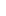 Obowiązki i prawa WykonawcyWykonawca ma obowiązek sporządzenia na własny koszt:planu bezpieczeństwa i ochrony zdrowia na terenie budowy oraz na terenach przyległych;planu zagospodarowania odpadów oraz utylizacji odpadów szkodliwych i niebezpiecznych powstałych w trakcie prac budowlanych.Wykonawca powinien zapewnić kompetentne kierownictwo, kwalifikowaną siłę roboczą odpowiednie surowce, materiały, sprzęt i inne urządzenia oraz wszelkie inne przedmioty i wyposażenie niezbędne do wykonania robót oraz usunięcia wad w sposób zapewniający osiągnięcie celów umowy. Zmiana osoby kierującej robotami ze strony Wykonawcy, w trakcie wykonywania Przedmiotu zamówienia, dopuszczalne jest wyłącznie w przypadku, gdy nowy kierownik budowy dysponuje uprawnieniami i kwalifikacjami wymaganymi do sprawowania powierzonych mu funkcji.Wszelkie zmiany zakresu robót w stosunku do specyfikacji istotnych warunków zamówienia, przedmiarów dostarczonych przez Zamawiającego, kosztorysu ofertowego i specyfikacji technicznych, dokonywane przez Wykonawcę, powinny być uzgadniane z Zamawiającym i uzyskać jego uprzednią pisemną akceptację.Wykonawca w sposób wymagany przepisami prawa oznacza teren budowy, oraz tereny przyległe, organizuje i wyposaża teren budowy w urządzenia niezbędne dla realizacji Przedmiotu zamówienia a po zakończeniu robót porządkuje i likwiduje zaplecze budowy.Wykonawca na własny koszt i ryzyko zabezpiecza teren budowy zgodnie z zatwierdzonym projektem czasowej organizacji ruchu na cały okres prowadzonych robót.Wykonawca bierze na siebie pełną odpowiedzialność za zapewnienie warunków bezpieczeństwa tak personelu własnego jak też osób trzecich na terenie budowy oraz na terenach przyległych. Wykonawca wykonuje na własny koszt wszelkie badania laboratoryjne a ich wyniki bieżąco przedstawia Zamawiającemu. Wykonawca przekazuje Zamawiającemu w dniu zgłoszenia gotowości do końcowego odbioru robót - dokumenty pozwalające na ocenę prawidłowego wykonania robót (w tym atesty, wyniki badań użytych materiałów itp.). Wykonawca zobowiązuje się do przedłożenia na każde żądanie Zamawiającego dokumentów poświadczających spełnienie przez Wykonawcę obowiązków określonych w ust. 5-8.W przypadku niespełnienia przez Wykonawcę warunków, o których mowa w ust 5-10 oraz 16, Zamawiający ma prawo odstąpienia od umowy z winy Wykonawcy w terminie 30 dni od upływu wyznaczonego przez Zamawiającego dodatkowego 7 dniowego terminu na wykonanie przedmiotowych obowiązków przez Wykonawcę. Wykonawca przedłoży Zamawiającemu do akceptacji szczegółowy harmonogram rzeczowo finansowy realizacji robót budowlanych w terminie 14 dni od dnia zawarcia umowy oraz każdorazowo (jeśli zaistnieje taka konieczność) aktualizację harmonogramu rzeczowo finansowego w zakresie realizacji robót budowlanych w terminie do 7 dni od powzięcia wiedzy o konieczności zmiany harmonogramu. Zamawiający może wnieść uwagi do przedłożonego harmonogramu w terminie 7 dni.Zmiany harmonogramu dopuszczane są wyłącznie po uzyskaniu pisemnej, uprzedniej zgody Zamawiającego. Wykonawca zorganizuje comiesięczne Rady Techniczne w celu zapoznania Zamawiającego z postępem prac oraz poinformowania o ewentualnych problemach mogących wpłynąć na jakość lub termin zakończenia robót będących przedmiotem zamówienia. Termin Rady Technicznej zostanie ustalony z co najmniej 7-dniowym wyprzedzeniem, a udział w nim wezmą ze strony Zamawiającego co najmniej przedstawiciel Wydziału TZM oraz inspektor nadzoru, a ze strony Wykonawcy kierownik budowy oraz kierownik robót drogowych. Rady Techniczne będą miały miejsce w siedzibie Zamawiającego, chyba, że zajdzie potrzeba dokonania oględzin w terenie. Wykonawca sporządzi protokół z każdej Rady Technicznej i prześle do akceptacji Zamawiającego w terminie do 7 dni. Zamawiający może zgłosić uwagi do protokołu w ciągu 7 dni od daty otrzymania. Ustalenia protokołu są wiążące dla obu stron.Wykonawca jest zobowiązany do zagwarantowania Zamawiającemu możliwości sprawdzenia i bieżącej kontroli postępu prac związanych z wykonaniem robót – udzielania informacji na zapytania Zamawiającego oraz przedstawiania raportów miesięcznych dotyczących postępu robót. Raporty winny być przedstawione Zamawiającemu w terminie 3 dni roboczych (w rozumieniu umowy dni robocze to dni tygodnia od poniedziałku do piątku z wyjątkiem dni ustawowo wolnych od pracy)przed terminem Rady Technicznej, w formie papierowej oraz elektronicznej.Przed dokonaniem odbioru końcowego Wykonawca przekaże Zamawiającemu komplet dokumentacji powykonawczej, co stanowić będzie warunek podpisania protokołu odbioru końcowego przez Zamawiającego.Zamawiający wymaga zatrudnienia na podstawie umowy o pracę w rozumieniu przepisów ustawy z dnia 26 czerwca 1974 r. – Kodeks pracy (Dz. U. z 2014 r., poz. 1502 z późn. zm.) przez Wykonawcę lub podwykonawcę osób wykonujących czynności na terenie budowy w trakcie realizacji zamówienia, z wyłączeniem osób wykonujących samodzielne funkcje w budownictwie w rozumieniu Ustawy z dnia 7 lipca 1994 r. Prawo budowlane (Dz. U. z 2016 r., poz. 290).W trakcie realizacji zamówienia Zamawiający uprawniony jest do wykonywania czynności kontrolnych wobec Wykonawcy odnośnie spełniania przez Wykonawcę lub podwykonawcę wymogu zatrudnienia na podstawie umowy o pracę osób wykonujących wskazane w ust. 17 czynności. Zamawiający uprawniony jest w szczególności do: żądania oświadczeń i dokumentów w zakresie potwierdzenia spełniania ww. wymogów i dokonywania ich oceny,żądania wyjaśnień w przypadku wątpliwości w zakresie potwierdzenia spełniania ww. wymogów,przeprowadzania kontroli na miejscu wykonywania świadczenia.W trakcie realizacji zamówienia na każde wezwanie Zamawiającego w wyznaczonym w tym wezwaniu terminie Wykonawca przedłoży Zamawiającemu, w celu potwierdzenia spełnienia wymogu zatrudnienia na podstawie umowy o pracę przez Wykonawcę lub podwykonawcę osób wykonujących wskazane w ust. 17 czynności w trakcie realizacji zamówienia: oświadczenie Wykonawcy lub podwykonawcy o zatrudnieniu na podstawie umowy o pracę osób wykonujących czynności, których dotyczy wezwanie Zamawiającego. Oświadczenie to powinno zawierać w szczególności: dokładne określenie podmiotu składającego oświadczenie, datę złożenia oświadczenia, wskazanie, że objęte wezwaniem czynności wykonują osoby zatrudnione na podstawie umowy o pracę wraz ze wskazaniem liczby tych osób, rodzaju umowy o pracę i wymiaru etatu oraz podpis osoby uprawnionej do złożenia oświadczenia w imieniu Wykonawcy lub podwykonawcy;Z tytułu niespełnienia przez Wykonawcę lub podwykonawcę wymogu zatrudnienia na podstawie umowy o pracę osób wykonujących wskazane w ust. 17 czynności Zamawiający przewiduje sankcję w postaci obowiązku zapłaty przez Wykonawcę kary umownej w wysokości określonej w § 10 ust. 1  pkt. 10 umowy. Niezłożenie przez Wykonawcę w wyznaczonym przez Zamawiającego terminie żądanych przez Zamawiającego oświadczeń w celu potwierdzenia spełnienia przez Wykonawcę lub podwykonawcę wymogu zatrudnienia na podstawie umowy o pracę, o których mowa w ust. 19, traktowane będzie jako niespełnienie przez Wykonawcę lub podwykonawcę wymogu zatrudnienia na podstawie umowy o pracę osób wykonujących wskazane w ust. 17 czynności. W przypadku uzasadnionych wątpliwości co do przestrzegania prawa pracy przez Wykonawcę lub podwykonawcę, Zamawiający może zwrócić się o przeprowadzenie kontroli przez Państwową Inspekcję Pracy.§ 6PodwykonawcyWykonawca ma prawo powierzyć podwykonawcom tylko taki zakres prac, który nie został określony przez Zamawiającego w SIWZ jako część przedmiotu zamówienia, która nie może być powierzona podwykonawcom a następnie została wskazana w ofercie stanowiącej integralną część umowy, jako część zamówienia, której wykonanie Wykonawca zamierza powierzyć podwykonawcom lub dalszym podwykonawcom, których firmy Wykonawca wskazał w ofercie, z zastrzeżeniem ust. 14.Wykonawca, podwykonawca lub dalszy podwykonawca zobowiązuje się powierzać wykonanie części przedmiotu zamówienia tylko takim podwykonawcom, którzy zapewniają należyte wykonanie powierzonych im części przedmiotu zamówienia. Zamawiający zastrzega sobie prawo weryfikacji kwalifikacji podwykonawcy. Umowa zawierana z podwykonawcami lub dalszymi podwykonawcami musi być dostosowana do warunków umowy zawartej pomiędzy Zamawiającym i Wykonawcą, w szczególności w zakresie sposobu i terminów wykonania robót przez podwykonawców, ubezpieczenia odpowiedzialności cywilnej podwykonawcy od ryzyk i następstw nieszczęśliwych wypadków, odpowiedzialności z tytułu rękojmi i gwarancji, zasad odpowiedzialności oraz podstaw naliczania i wysokości kar umownych. Umowa o podwykonawstwo musi również określać zasady odbiorów wykonanych robót zgodne z warunkami odbioru zawartymi w umowie między Zamawiającym a Wykonawcą. Umowy o podwykonawstwo nie mogą bezpośrednio lub pośrednio naruszać interesu prawnego i finansowego Zamawiającego.Wykonawca, podwykonawca lub dalszy podwykonawca jest obowiązany, w trakcie realizacji przedmiotu zamówienia, do przedłożenia Zamawiającemu projektu umowy o podwykonawstwo, której przedmiotem są roboty budowlane, a którą zamierza zawrzeć, a także projektu jej zmiany, nie później niż 14 dni przed planowanym terminem jej zawarcia – przy czym podwykonawca lub dalszy podwykonawca jest obowiązany dołączyć zgodę Wykonawcy na zawarcie umowy o podwykonawstwo lub jej zmiany, o treści zgodnej z projektem umowy lub projektem zmiany.  Projekt umowy o podwykonawstwo lub dalsze podwykonawstwo powinien:mieć formę pisemną, przy czym jego integralną częścią jest część dokumentacji technicznej zawartej w SIWZ określającej zakres robót zlecanych podwykonawcy lub dalszemu podwykonawcy;Spełniać następujące wymagania:być zgodny z prawem, w szczególności z przepisami Kodeksu cywilnego,  oraz ustawy Prawo zamówień publicznych;zawierać postanowienia umożliwiające Zamawiającemu prowadzenie kontroli sposobu realizacji przez podwykonawcę powierzonej mu części przedmiotu umowy;nie może zawierać postanowień sprzecznych z umową o roboty budowlane zawartą pomiędzy Zamawiającym a Wykonawcą.zawierać postanowienia w zakresie zatrudnienia na umowę o pracę, o których mowa w § 5 ust 17 -21 Umowy.Łączna wartość umów o podwykonawstwo lub o dalsze podwykonawstwo nie może przekroczyć wartości robót składających się na zakres prac, które mogą być powierzone podwykonawcom lub dalszym podwykonawcom i w żadnym wypadku nie może być wyższa niż wartość umowy Zamawiającego z Wykonawcą.Zamawiający, w terminie 14 dni od otrzymania projektu umowy o podwykonawstwo, której przedmiotem są roboty budowlane lub od otrzymania projektu jej zmiany, może zgłosić w formie pisemnej zastrzeżenia, w szczególności w przypadku niespełnienia wymagań określonych w SIWZ lub ustalenia terminu zapłaty wynagrodzenia podwykonawcy lub dalszemu podwykonawcy dłuższego niż 21 dni od dnia doręczenia Wykonawcy, podwykonawcy lub dalszemu podwykonawcy faktury lub rachunku, o których mowa w ust. 19 poniżej. Niezgłoszenie w formie pisemnej zastrzeżeń w wyżej wymienionym terminie, uważa się za akceptację projektu umowy o podwykonawstwo, której przedmiotem są roboty budowlane lub projektu jej zmiany przez Zamawiającego. Wykonawca, podwykonawca lub dalszy podwykonawca jest obowiązany przedłożyć Zamawiającemu poświadczoną za zgodność z oryginałem kopię zawartej umowy o podwykonawstwo, której przedmiotem są roboty budowlane, w terminie 7 dni od jej zawarcia. Zamawiający w terminie 7 dni od otrzymania kopii zawartej umowy o podwykonawstwo, której przedmiotem są roboty budowlane lub od otrzymania jej zmiany, może zgłosić w formie pisemnej sprzeciw do takiej umowy, jeżeli nie spełnia ona wymagań określonych w SIWZ lub gdy przewiduje termin zapłaty dłuższy niż 21 dni od daty doręczenia faktury lub rachunku, o których mowa w ust. 19 poniżej. Niezgłoszenie w formie pisemnej sprzeciwu przez Zamawiającego w powyższym terminie 7 dni uważa się za akceptację umowy lub jej zmiany przez Zamawiającego.Wykonawca, podwykonawca lub dalszy podwykonawca jest obowiązany przedłożyć Zamawiającemu poświadczoną za zgodność z oryginałem kopię zawartej umowy o podwykonawstwo, której przedmiotem są dostawy lub usługi lub zmianę tej umowy, w terminie 7 dni od jej zawarcia – z wyłączeniem umów o podwykonawstwo o wartości mniejszej niż 0,5% wartości niniejszej umowy oraz umów o podwykonawstwo, których przedmiot został wskazany przez Zamawiającego w SIWZ jako niepodlegający niniejszemu obowiązkowi. Powyższe wyłączenie nie dotyczy umów o wartości większej niż 50.000,00 zł. Jeżeli termin zapłaty wynagrodzenia wskazany w umowie o podwykonawstwo, której przedmiotem są dostawy lub usługi, lub jej zmianie, jest dłuższy niż określony w ust. 19, Zamawiający informuje o tym Wykonawcę i wzywa go do doprowadzenia do  zmiany tej umowy pod rygorem wystąpienia o zapłatę kary umownej.Wykonawca przedłoży Zamawiającemu wraz z umową o podwykonawstwo odpis z Krajowego Rejestru Sądowego lub z Centralnej Ewidencji i Informacji o Działalności Gospodarczej określający sposób reprezentacji  podwykonawcy i osoby upoważnione do jego reprezentacji.Uzyskanie akceptacji Zamawiającego na zawarcie umowy o podwykonawstwo lub jej zmiany, której przedmiotem są roboty budowlane, a także przedłożenie Zamawiającemu umowy o podwykonawstwo, której przedmiotem są dostawy lub usługi, nie zwalnia Wykonawcy od odpowiedzialności wobec Zamawiającego za należyte i terminowe wykonanie zobowiązań wynikających z umowy. Wykonawca odpowiada za wszelkie działania, zaniechania, zaniedbania i uchybienia każdego podwykonawcy  tak, jak za działania, zaniechania, zaniedbania i uchybienia własne. Jeżeli zmiana albo rezygnacja z podwykonawcy dotycząca podmiotu, na którego zasoby wykonawca powoływał się, na zasadach określonych w art. 22a ust. 1 ustawy Pzp, w celu wykazania spełniania warunków udziału w postępowaniu lub kryteriów selekcji, Wykonawca jest zobowiązany wykazać Zamawiającemu, że proponowany inny podwykonawca lub wykonawca samodzielnie spełnia je w stopniu nie mniejszym niż podwykonawca, na którego zasoby wykonawca powoływał się w trakcie postępowania o udzielenie zamówienia.Zamawiający może żądać od Wykonawcy zmiany podwykonawcy, jeżeli zachodzą podstawy wykluczenia podwykonawcy lub zachodzi podejrzenie, że roboty powierzone podwykonawcy są wykonywane nienależycie lub zachodzi ryzyko niedotrzymania terminu ich wykonania.Jeżeli powierzenie podwykonawcy wykonania części zamówienia na roboty budowlane lub usługi następuje w trakcie jego realizacji, Wykonawca na żądanie Zamawiającego przedstawia oświadczenia lub dokumenty potwierdzające brak podstaw wykluczenia wobec tego podwykonawcy.Zapłata wynagrodzenia podwykonawcy:W przypadku uchylenia się od obowiązku zapłaty wynagrodzenia odpowiednio przez Wykonawcę, podwykonawcę lub dalszego podwykonawcę Zamawiający dokona bezpośredniej zapłaty wymagalnego wynagrodzenia przysługującego podwykonawcy lub dalszemu podwykonawcy, który zawarł zaakceptowaną przez Zamawiającego umowę o podwykonawstwo, której przedmiotem są roboty budowlane, lub który zawarł przedłożoną Zamawiającemu umowę o podwykonawstwo, której przedmiotem są dostawy lub usługi;Wynagrodzenie, o którym mowa w pkt. 1) dotyczy wyłącznie należności powstałych po zaakceptowaniu przez Zamawiającego umowy o podwykonawstwo, której przedmiotem są roboty budowlane, lub po przedłożeniu Zamawiającemu poświadczonej za zgodność z oryginałem kopii umowy o podwykonawstwo, której przedmiotem są dostawy lub usługi;Bezpośrednia zapłata obejmuje wyłącznie należne wynagrodzenie, bez odsetek, należnych podwykonawcy lub dalszemu podwykonawcy.Przed dokonaniem bezpośredniej zapłaty, o której mowa w ust 15 pkt 3), Zamawiający poinformuje Wykonawcę o terminie zgłoszenia pisemnych uwag dotyczących zasadności bezpośredniej zapłaty wynagrodzenia podwykonawcy lub dalszemu podwykonawcy, nie krótszym jednak niż 7 dni od dnia doręczenia tej informacji.W przypadku zgłoszenia uwag, o których mowa w ust. 16, w terminie wskazanym przez Zamawiającego, Zamawiający może:nie dokonać bezpośredniej zapłaty wynagrodzenia podwykonawcy lub dalszemu podwykonawcy, jeśli Wykonawca wykaże niezasadność takiej zapłaty albozłożyć do depozytu sądowego kwotę potrzebną na pokrycie wynagrodzenia podwykonawcy lub dalszego podwykonawcy w przypadku istnienia zasadniczej wątpliwości Zamawiającego co do wysokości należnej zapłaty lub podmiotu, któremu płatność się należy, albodokonać bezpośredniej zapłaty wynagrodzenia podwykonawcy lub dalszemu podwykonawcy, jeżeli podwykonawca lub dalszy podwykonawca wykaże zasadność takiej zapłaty. W przypadku dokonania bezpośredniej zapłaty podwykonawcy lub dalszemu podwykonawcy, Zamawiający potrąca kwotę wypłaconego wynagrodzenia z wynagrodzenia należnego Wykonawcy.	Wynagrodzenie Wykonawcy zatrudniającego podwykonawcę lub podwykonawców wypłacane jest po spełnieniu dodatkowo następujących warunków:podstawą do wystawienia faktury przez Wykonawcę jest protokół odbioru częściowego lub końcowego robót podpisany przez strony umowy podwykonawczej;Wykonawca jest zobowiązany przedłożyć wraz z fakturami wystawionymi na rzecz Zamawiającego,  oświadczenia podwykonawców lub dalszych podwykonawców, potwierdzające otrzymanie zapłaty należnego im wynagrodzenia oraz brak roszczeń z tytułu realizacji umów o podwykonawstwo. W przypadku braku rzeczonego oświadczenia termin płatności faktur biegnie na nowo od momentu złożenia przez Wykonawcę ww. oświadczeń;oświadczenie winno być podpisane przez osoby upoważnione do reprezentowania składającego je Podwykonawcy lub dalszego podwykonawcy;Zamawiający dokona zapłaty całości lub części należnego wynagrodzenia za odebrane protokolarnie od Wykonawcy roboty budowlane po dostarczeniu przez Wykonawcę ww. oświadczeń podwykonawców lub dalszych podwykonawców;w przypadku nieprzedstawienia przez Wykonawcę ww. oświadczeń, o których mowa w pkt. 2), 3)  i 4),  Zamawiający wstrzyma się z wypłatą należnego Wykonawcy wynagrodzenia za odebrane roboty budowlane  w części równej sumie kwot wynikających z zaległości płatniczych. W takim przypadku może dojść do zapłaty wynagrodzenia bezpośrednio na rzecz podwykonawcy lub dalszych podwykonawców z zachowaniem procedur opisanych powyżej;faktury, do których nie zostaną dołączone oświadczenia, o których mowa w pkt. 2) nie będą  stanowiły podstawy roszczeń Wykonawcy wobec Zamawiającego o dokonanie zapłaty wynagrodzenia. Termin zapłaty wynagrodzenia podwykonawcy lub dalszemu podwykonawcy przewidziany w umowie o podwykonawstwo nie może być dłuższy niż 21 dni od dnia doręczenia Wykonawcy, podwykonawcy lub dalszemu podwykonawcy faktury lub rachunku potwierdzającego wykonanie zleconej podwykonawcy lub dalszemu podwykonawcy dostawy, usługi lub roboty budowlanej. Jeżeli Zamawiający stwierdzi, ze wobec danego podwykonawcy zachodzą podstawy wykluczenia, Wykonawca zobowiązany jest zastąpić tego podwykonawcę lub zrezygnować z powierzenia wykonania części zamówienia podwykonawcyPowierzenie części zamówienia podwykonawcom nie zwalnia Wykonawcy z odpowiedzialności za należyte wykonanie zamówienia.Wykonawca  odpowiada  za  działania,  zaniechania,  zaniedbania  i  uchybienia  każdego  Podwykonawcy  tak,  jakby  to  były  działania,  zaniechania,  zaniedbania  i  uchybienia  jego  własnych  pracowników  lub  przedstawicieli.Z uwagi, że roboty budowlane, będące przedmiotem umowy, mają być wykonywane w miejscu podlegającym bezpośredniemu nadzorowi zamawiającego, Zamawiający żąda, aby przed przystąpieniem do wykonania zamówienia Wykonawca, o ile są już znane, podał nazwy albo imiona i nazwiska oraz dane kontaktowe podwykonawców i osób do kontaktu z nimi, zaangażowanych w takie roboty budowlane. Wykonawca zawiadamia zamawiającego o wszelkich zmianach danych, o których mowa w zdaniu pierwszym, w trakcie realizacji zamówienia, a także przekazuje informacje na temat nowych podwykonawców, którym w późniejszym okresie zamierza powierzyć realizację robót budowlanych.Wykonawca zobowiązany jest pisemnie poinformować Podwykonawców o warunkach niniejszej umowy. Nie zastosowanie się Wykonawcy do wymogów wynikających z postanowień umowy zawartych powyżej, upoważnia Zamawiającego do podjęcia wszelkich niezbędnych działań w celu wyegzekwowania od Wykonawcy i wszystkich Podwykonawców ustaleń danej umowy, aż do odstąpienia od umowy z Wykonawcą z winy Wykonawcy włącznie. Prawo do odstąpienia Zamawiającego może wykonać w ciągu 30 dni od dnia powzięcia wiadomości o zdarzeniach uzasadniając odstąpienia. Postanowienia niniejszego paragrafu umowy nie naruszają praw i obowiązków Zamawiającego, Wykonawcy, podwykonawcy lub dalszego podwykonawcy wynikających z przepisów art. 6471 Kodeksu cywilnego.§ 7ZabezpieczenieWykonawca przed zawarciem umowy celem zabezpieczenia prawidłowego wykonania zobowiązań wniósł zabezpieczenie należytego wykonania umowy w wysokości 5 % wartości umowy brutto, tj. kwotę _____________ zł. (słownie: _______________________) w formie________________________________.Zwrot zabezpieczenia należytego wykonania umowy nastąpi w terminie:1)	30 dni od daty obustronnie podpisanego protokołu odbioru końcowego przedmiotu umowy (70% wartości zabezpieczenia),2)	nie później niż w 15 dniu po upływie okresu rękojmi za wady (30% wartości zabezpieczenia).W przypadku, gdy przedmiot zamówienia nie został wykonany w terminie umownym lub nie został  sporządzony protokół odbioru końcowego lub ostatecznego po okresie 60 miesięcznej rękojmi, w terminie ważności zabezpieczenia wniesionego w innej formie niż w pieniądzu Wykonawca, najpóźniej na 5 dni roboczych przed upływem ważności zabezpieczenia Wykonawca  zobowiązany jest przedłużyć obowiązującą gwarancję i/lub poręczenie lub przedłożyć nową gwarancję i/lub poręczenie, lub wpłacić pełną kwotę zabezpieczenia na konto Zamawiającego na okres niezbędny do zakończenia umowy i podpisania protokołu odbioru końcowego lub ostatecznego.Jeśli Wykonawca nie dokona czynności, o których mowa w ust. 3, Zamawiającemu przysługuje prawo uruchomienia zabezpieczenia lub wystąpienia z wezwaniem do zapłaty zabezpieczenia w pełnej kwocie z dotychczasowej gwarancji należytego wykonania umowy, a także do odstąpienia od umowy z winy Wykonawcy w terminie 30 dni od wystąpienia przesłanki do odstąpienia od umowy. §8Gwarancja i rękojmia Wykonawca jest odpowiedzialny względem Zamawiającego z tytułu rękojmi za wady Przedmiotu zamówienia stwierdzone w okresie 60 miesięcy począwszy od daty odbioru końcowego Przedmiotu zamówienia. Odpowiedzialność obejmuje wady fizyczne polegające na niezgodności z umową, w tym niezgodności wskazane w art. 5561  kodeksu cywilnego oraz wady prawne w rozumieniu przepisów art. 5563 kodeksu cywilnego.Wykonawca udzieli Zamawiającemu gwarancji na wykonane roboty na okres określony w ofercie, tj.  ……… lat, licząc od daty odbioru końcowego Przedmiotu zamówienia. Wykonawca przed podpisaniem protokołu odbioru końcowego Przedmiotu zamówienia przedłoży Zamawiającemu dokument gwarancyjny zawierający oświadczenie gwarancyjne, w formie pisemnej. Przedłożenie dokumentu gwarancyjnego jest warunkiem zapłaty wynagrodzenia Wykonawcy. Data podpisania przez Zamawiającego protokołu końcowego potwierdzającego zakończenie realizacji Przedmiotu zamówienia jest datą rozpoczęcia okresu rękojmi i gwarancji Przedmiotu zamówienia.W okresie trwania rękojmi i gwarancji Zamawiający zastrzega sobie prawo dokonywania przeglądów wykonanych robót. Zamawiający powiadomi Wykonawcę każdorazowo o planowanym przeglądzie z wyprzedzeniem nie krótszym niż 7 dni. Termin powyższy nie obowiązuje w przypadku stwierdzenia wad istotnych grożących awarią lub negatywnie wpływających na bezpieczeństwo ruchu, kiedy to przeglądy wykonywane są bezzwłocznie.W razie stwierdzenia w okresie rękojmi i gwarancji wad nadających się do usunięcia, Zamawiający żąda ich bezzwłocznego usunięcia najpóźniej w ciągu 14 dni od ich zgłoszenia przez Zamawiającego albo w innym terminie obustronnie uzgodnionym. W okresie rękojmi i gwarancji Wykonawca jest obowiązany do usuwania wad ujawnionych po odbiorze końcowym nieodpłatnie.W przypadku zwłoki o 3 dni w usunięciu przez Wykonawcę wad ujawnionych w okresie rękojmi i gwarancji, Zamawiający ma prawo do zlecenia zastępczego ich usunięcia innemu wykonawcy, na koszt i ryzyko Wykonawcy.Każdorazowo na naprawione/wymienione elementy w ramach gwarancji lub rękojmi Wykonawca udzieli pisemnej gwarancji na okres ….. miesięcy od daty protokolarnego odbioru usunięcia wady przez Zamawiającego, chyba że okres udzielonej gwarancji podstawowej jest dłuższy niż ………. miesięcy w chwili dokonania odbioru naprawy - w takim przypadku Wykonawca udzieli pisemnej gwarancji na okres, na który została udzielona gwarancja podstawowa.Dokument gwarancyjny o którym mowa w ust. 8, Wykonawca przedłoży Zamawiającemu przed dokonaniem odbioru naprawionego/wymienionego elementu. Zamawiającemu przysługuje 7 dni roboczych od dnia doręczenia zgłoszenia o zakończeniu robót naprawczych, na rozpoczęcie odbioru naprawianego / wymienionego elementu, jeśli naprawa / wymiana wykonana została prawidłowo. W przypadku nie podjęcia przez Zamawiającego czynności odbioru robót naprawczych, za termin odbioru uznaje się termin podany w ust. 10, tj. 7 dni od dnia doręczenia zgłoszenia zakończenia robót naprawczych. Przed przystąpieniem do napraw Wykonawca przedstawi Zamawiającemu Program Zapewnienia Jakości z opisem przyczyny powstania wady, czasem wykonania, sposobu jej naprawy z podaniem użytych materiałów, sposobu zabezpieczenia robót z podaniem osoby odpowiedzialnej za BHP.Roszczenia z tytułu rękojmi i gwarancji nie ograniczają jak również nie wyłączają prawa Zamawiającego do dochodzenia odszkodowania za szkody powstałe wskutek usuwania wad w wykonywanych robotach.Udzielenie gwarancji jakości nie wyłącza i nie ogranicza uprawnień Zamawiającego z tytułu udzielonej rękojmi za wady.§ 9Odpowiedzialność i ryzykoWykonawca, na cały czas wykonywania robót objętych niniejszą umową będzie kontynuował  umowę ubezpieczenia w tym  ubezpieczenia od odpowiedzialności cywilnej w zakresie prowadzonej działalności na wartość co najmniej ______________ zł. (słownie: ___________________ złotych), obejmującą swym zakresem między innymi:szkody powstałe w mieniu osób trzecich,następstwa nieszczęśliwych wypadków,szkody powstałe w wyniku zniszczeń i kradzieży materiałów i sprzętu oraz innego mienia.Potwierdzone za zgodność z oryginałem kopie polisy będą przedstawione przez Wykonawcę Zamawiającemu wraz z zabezpieczeniem należytego wykonania umowy przed podpisaniem umowy.  W przypadku zakończenia lub ustania umowy ubezpieczenia w okresie obowiązywania niniejszej umowy, Wykonawca zobowiązany jest do jej odnowienia na dotychczasowych warunkach i bezzwłocznego powiadomienia o tym Zamawiającego poprzez złożenie kopii stosownych dokumentów.Zmiany warunków ubezpieczenia mogą być dokonywane za zgodą Zamawiającego wyrażoną na piśmie lub jako ogólne zmiany wprowadzane przez firmę ubezpieczeniową, wynikające ze zmian przepisów prawa.Koszty ubezpieczenia zawarte są w wynagrodzeniu Wykonawcy.Zamawiający nie ponosi odpowiedzialności za szkody i wypadki oraz za szkody spowodowane utratą rzeczy, sprzętu, maszyn i urządzeń oraz uszkodzeniem ciała lub śmierci w czasie wykonywania robót. Wykonawca jest odpowiedzialny i ponosi wszelkie koszty z tytułu szkód powstałych w związku z wykonywaniem Przedmiotu zamówienia, chyba, że powstanie szkód nastąpiło z winy Zamawiającego, bądź jest skutkiem siły wyższej. Wykonawca ponosi odpowiedzialność także za szkody w robotach, urządzeniach, materiałach, stanowiących przedmiot odbiorów częściowych. Wykonawca powinien chronić przed uszkodzeniem i kradzieżą, a także zapewnić ich utrzymanie, wykonane przez siebie i Podwykonawców roboty, urządzenia i materiały przeznaczone do wykonania robót od chwili rozpoczęcia robót do odbioru końcowego przedmiotu zamówienia. Winien on również zabezpieczyć roboty przed szkodami w warunkach zimowych oraz przed działaniem warunków atmosferycznych i wód gruntowych. Wykonawca ponosi odpowiedzialność również za szkody i straty w robotach spowodowane przez siebie podczas usuwania wad w okresie gwarancji jakości i rękojmi za wady.§10Kary umowne1.	Wykonawca z tytułu niewykonania lub nienależytego wykonania umowy zapłaci Zamawiającemu kary umowne:za zwłokę w rozpoczęciu lub zakończeniu robót - kara w wysokości 0,2% wynagrodzenia umownego  brutto, wskazanego w § 3 ust. 1 umowy za każdy rozpoczęty dzień zwłoki, jednak nie więcej niż 20 %  wynagrodzenia umownego brutto, za zwłokę w usunięciu wad stwierdzonych w okresie rękojmi - kara w wysokości 0,2% wynagrodzenia umownego brutto wskazanego w § 3 ust. 1 umowy za każdy rozpoczęty dzień zwłoki, jednak nie więcej niż 20 % wynagrodzenia umownego bruttoza zwłokę w wykonaniu zobowiązań z tytułu udzielonej gwarancji - kara w wysokości 0,2% wynagrodzenia umownego brutto wskazanego w § 3 ust. 1 umowy za każdy rozpoczęty dzień zwłoki, jednak nie więcej niż 20 % wynagrodzenia umownego bruttoza odstąpienie od umowy przez Zamawiającego wskutek okoliczności, za które odpowiada Wykonawca lub za odstąpienie od umowy przez Wykonawcę z przyczyn, za które Zamawiający nie ponosi odpowiedzialności - kara w wysokości 20% ustalonego wynagrodzenia umownego brutto wskazanego w § 3 ust. 1 umowy,za brak zapłaty lub nieterminową zapłatę wynagrodzenia należnego podwykonawcom lub dalszym podwykonawcom – kara umowna w wysokości 5% wynagrodzenia umownego brutto wymienionego w § 3 ust. 1 umowy,za nieprzedłożenie Zamawiającemu do uprzedniego zaakceptowania projektu umowy o podwykonawstwo, której przedmiotem są roboty budowlane lub projektu jej zmiany – kara umowna w wysokości 2.000,00 zł, za nieprzedłożenie Zamawiającemu poświadczonej za zgodność z oryginałem kopii umowy o podwykonawstwo lub jej zmiany – kara umowna w wysokości 2.000,00 zł, za brak zmiany umowy o podwykonawstwo w zakresie zmiany terminu zapłaty, w związku ze sprzeciwem Zamawiającego lub wezwaniem Zamawiającego - kara umowna w wysokości 2.000,00 zł. za każdorazowe stwierdzenie przez Zamawiającego prowadzenia robót niezgodnie z zatwierdzonym przez Inżyniera Ruchu m.st. Warszawy projektem organizacji ruchu –  2 000 zł.Za niedopełnienie wymogu zatrudnienia na podstawie umowy o pracę w rozumieniu przepisów Kodeksu Pracy osób wykonujących wskazane w § 5 ust. 17 umowy  czynności – w wysokości 5000 zł za każdy miesiąc kalendarzowy.Kary umowne będą naliczane za każdy rozpoczęty dzień zwłoki.Zapłata przez Wykonawcę kar umownych naliczanych przez Zamawiającego nie zwalnia Wykonawcy z wykonania zobowiązań wynikających z umowy.Zamawiający ma prawo dochodzić odszkodowania uzupełniającego, jeżeli szkoda przewyższy wysokość kar umownych, na zasadach ogólnych.Zamawiającemu przysługuje prawo potrącenia kar umownych z zabezpieczenia należytego wykonania umowy lub z zabezpieczenia z tytułu rękojmi bądź też potrącenia kar umownych z dowolnej należności Wykonawcy, na co Wykonawca wyraża niniejszym zgodę.§ 11Odstąpienie od umowyZamawiający może odstąpić od umowy, w terminie 30 dni od powzięcia wiadomości o przyczynach odstąpienia od umowy, w przypadkach przewidzianych przepisami prawa oraz w umowie. Zamawiający może ponadto odstąpić od umowy, jeżeli Wykonawca narusza w sposób istotny postanowienia umowy.Do istotnych naruszeń postanowień umowy zalicza się w szczególności, gdy:zostanie wydany, w wyniku postępowania egzekucyjnego, nakaz zajęcia całości lub części majątku Wykonawcy uniemożliwiający wykonanie przedmiotu zamówienia;Wykonawca zaniechał realizacji umowy, a w szczególności przerwał realizację prac przez okres dłuższy niż 7 dni;Wykonawca nie podjął realizacji robót w terminie 7 dni od umownej daty ich rozpoczęcia, lub w terminie 7 dni od wezwania go przez Zamawiającego do ich rozpoczęcia z przyczyn zależnych od Wykonawcy; Wykonawca wykonuje przedmiot zamówienia wadliwie lub niezgodnie z postanowieniami umowy, a także nie wykonuje poleceń Inspektora Nadzoru;Wykonawca, w terminie 7 dni od daty otrzymania wezwania Zamawiającego, nie przedłużył ważności wygasającego wymaganego zabezpieczenia należytego wykonania umowy, lub nie zwiększył wartości powyższego zabezpieczenia w związku ze zwiększeniem wartości przedmiotu zamówienia;Na skutek uchylenia się od zapłaty wynagrodzenia podwykonawcy lub dalszemu podwykonawcy odpowiednio przez Wykonawcę, podwykonawcę lub dalszego podwykonawcę Zamawiający dokonał  co najmniej dwukrotnie bezpośredniej zapłaty na rzecz podwykonawcy lub dalszego podwykonawcy lub w przypadku, gdy dokonał bezpośrednich zapłat na sumę większą niż 5% niniejszej umowy.Zamawiający może odstąpić od umowy jeżeli łączna wysokość kar umownych przekroczy 20% wynagrodzenia umownego brutto wskazanego w § 3 ust. 1 umowy.W przypadku odstąpienia od Umowy, strony umowy są zobowiązane wykonać następujące czynności: Wykonawca zabezpieczy przerwane prace w zakresie wskazanym przez Zamawiającego na koszt strony, z której powodu nastąpiło odstąpienie od umowy;Wykonawca sporządzi zestawienie zawierające wykaz i określenie stopnia zaawansowania wykonanych prac wraz z zestawieniem ich wartości i przedłoży je inspektorowi nadzoru celem oceny i ewentualnego potwierdzenia;w terminie 7 dni od daty przedłożenia zestawienia, o którym mowa wyżej Zamawiający przy udziale Wykonawcy dokona sprawdzenia zgodności zestawienia ze stanem faktycznym i sporządzi wspólnie z Wykonawcą szczegółowy protokół inwentaryzacji. W przypadku niewykonania powyższych zobowiązań przez Wykonawcę Zamawiającemu przysługuje prawo dokonania powyższych czynności samodzielnie. Wykonawca przekaże Zamawiającemu teren budowy w terminie 14 dni od daty odstąpienia od umowy.Niezależnie od przypadków wskazanych powyżej, w razie zaistnienia istotnej zmiany okoliczności powodującej, że wykonanie umowy nie leży w interesie publicznym, czego nie można było przewidzieć w chwili zawarcia umowy, lub dalsze wykonywanie Umowy może zagrozić istotnemu interesowi bezpieczeństwa państwa lub bezpieczeństwu publicznemu, Zamawiający może odstąpić od umowy w terminie 30 dni od powzięcia wiadomości o tych okolicznościach. W takim wypadku Wykonawca może żądać jedynie wynagrodzenia należnego mu z tytułu wykonania części Umowy.§ 12CesjaBez uprzedniej, pisemnej zgody Zamawiającego, Wykonawca nie może dokonać cesji wierzytelności wynikającej z niniejszej umowyWykonawca nie może dokonać innych czynności rozporządzających lub zobowiązujących, których przedmiotem są prawa lub zobowiązania określone umową lub wynikające z niniejszej umowy.(art.509k.c.)§ 13Zmiany  umowy1. Zamawiający przewiduje możliwość dokonania zmian postanowień umowy w stosunku do treści oferty, na podstawie której dokonano wyboru Wykonawcy, w poniżej opisanym zakresie i przypadkach:Zmiana terminu ukończenia robót.1.1.2 Zmiany spowodowane warunkami atmosferycznymi w szczególności:klęski żywiołowe,warunki atmosferyczne odbiegające od typowych, uniemożliwiające prowadzenie robót budowlanych, prowadzenie robót i sprawdzeń, dokonywanie odbiorów,1.1.3 zmiany spowodowane nieprzewidzianymi w SIWZ warunkami geologicznymi, archeologicznymi lub terenowymi, w szczególności:niewypały, niewybuchy;wykopaliska archeologiczne;odmienne od przyjętych w dokumentacji projektowej warunki geologiczne:- wystąpienie wód gruntowych o ile nie przewidywała ich dokumentacja techniczna itp.odmienne od przyjętych w dokumentacji projektowej warunki terenowe, w szczególności istnienie nie zinwentaryzowanych lub błędnie zinwentaryzowanych obiektów budowlanych;w razie konieczności podjęcia działań zmierzających do ograniczenia skutków zdarzenia losowego wywołanego przez czynniki zewnętrzne, którego nie można było przewidzieć z pewnością, szczególnie zagrażającego bezpośrednio życiu  i zdrowiu ludzi.f) Zmiany, w przypadku uzasadnionego polecenia Zamawiającego dokonania zamiennych robót lub ich części; wystąpienia robót dodatkowych, od wykonania których uzależnione jest wykonanie zamówienia podstawowego - jeżeli terminy ich zlecenia, rodzaj lub zakres, uniemożliwiają dotrzymanie pierwotnego terminu umownego.g) Zmiany będące następstwem wstrzymania robót przez uprawnione organy, z przyczyn nie wynikających z winy Wykonawcy;1.1.4.  Zmiany będące następstwem okoliczności leżących po stronie Zamawiającego, w szczególności:       a)  wstrzymanie robót przez Zamawiającego;b) konieczność usunięcia błędów lub wprowadzenia zmian w dokumentacji projektowej lub    specyfikacji technicznej wykonania i odbioru robót;1.1.5 zmiany będące następstwem działania organów administracji i innych podmiotów o kompetencjach zbliżonych do organów administracji w szczególności eksploatatorów infrastruktury oraz właścicieli gruntów pod inwestycję, w szczególności:      a) przekroczenie zakreślonych przez prawo lub regulaminy, a jeśli takich regulacji nie ma - typowych   w danych okolicznościach, terminów wydawania przez organy administracji lub inne podmioty decyzji, zezwoleń, uzgodnień itp.;      b) odmowa wydania przez organy administracji lub inne podmioty wymaganych decyzji, zezwoleń, uzgodnień z przyczyn niezawinionych przez wykonawcę, w tym odmowa udostępnienia przez właścicieli nieruchomości do celów realizacji inwestycji;1.1.6 inne przyczyny zewnętrzne niezależne od Zamawiającego oraz Wykonawcy skutkujące niemożliwością prowadzenia prac lub wykonywania innych czynności przewidzianych Umową; W przypadku wystąpienia którejkolwiek z okoliczności wymienionych w pkt 1.1.2 – 1.1.5 Czas Ukończenia Robót może ulec odpowiedniemu przedłużeniu, o czas niezbędny do zakończenia wykonywania jej przedmiotu w sposób należyty, nie dłużej jednak niż o okres trwania tych okoliczności.1.2. Zmiana sposobu spełnienia świadczenia.1.2.1 zmiany technologiczne spowodowane w szczególności następującymi okolicznościami:a) niedostępność na rynku materiałów lub urządzeń wskazanych w dokumentacji projektowej lub specyfikacji technicznej wykonania i odbioru robót spowodowana zaprzestaniem produkcji lub wycofaniem z rynku tych materiałów lub urządzeń,b) pojawienie się na rynku materiałów lub urządzeń nowszej generacji pozwalających na zaoszczędzenie kosztów realizacji przedmiotu umowy lub kosztów eksploatacji wykonanego przedmiotu umowy, lub umożliwiające uzyskanie lepszej jakości robót,c) pojawienie się nowszej technologii wykonania zaprojektowanych robót pozwalającej na zaoszczędzenie czasu realizacji inwestycji lub kosztów wykonywanych prac, jak również kosztów eksploatacji wykonanego przedmiotu umowy,d) konieczność zrealizowania projektu przy zastosowaniu innych rozwiązań technicznych/technologicznych niż wskazane w dokumentacji projektowej lub specyfikacji technicznej wykonania i odbioru robót, w sytuacji, gdyby zastosowanie przewidzianych rozwiązań groziło niewykonaniem lub wadliwym wykonaniem przedmiotu umowy,e) Zmiany technologiczne prowadzące do:1) obniżenia kosztu wykonania robót bez uszczerbku dla jakości i funkcjonalności;2) obniżenia kosztów użytkowania obiektu czy eksploatacji urządzeń, przy braku zmiany ceny końcowej;3) podniesienia wydajności urządzeń, podniesienia bezpieczeństwa, usprawnień w trakcie użytkowania obiektu , przy braku zmiany ceny końcowej;e) zlecenie robót z koniecznych do wykonania a wynikłych po odkryciu i ocenie stanu technicznego urządzeń infrastruktury technicznej,f) odmienne od przyjętych w dokumentacji projektowej lub specyfikacji technicznej wykonania i odbioru robót warunki geologiczne skutkujące niemożliwością zrealizowania przedmiotu umowy przy dotychczasowych założeniach technologicznych,g) odmienne od przyjętych w dokumentacji projektowej lub specyfikacji technicznej wykonania i odbioru robót warunki terenowe, w szczególności istnienie zinwentaryzowanych lub błędnie zinwentaryzowanych obiektów budowlanych;h) konieczność zrealizowania przedmiotu umowy przy zastosowaniu innych rozwiązań technicznych lub materiałowych ze względu na zmiany obowiązującego prawa, lub okoliczności gospodarczych,i) konieczność usunięcia sprzeczności w dokumentacji w przypadku niemożności usunięcia sprzeczności przy pomocy wykładni, w szczególności gdy sprzeczne zapisy mają równy stopień pierwszeństwa.W przypadku wystąpienia którejkolwiek z okoliczności wymienionych w pkt 1.2.1 możliwa jest w szczególności zmiana sposobu wykonania, materiałów i technologii robót, jak również zmiany lokalizacji budowanych urządzeń. Zamawiający przewiduje w takiej sytuacji zmianę wynagrodzenia odpowiednio do zmian zaistniałych w trakcie realizacji zamówienia. Rozliczenie robót nastąpi wtedy metodą powykonawczą z zastosowaniem stawek przyjętych do wyceny robót w ofercie wykonawcy.1.2.2. Zmiany spowodowane wprowadzeniem przez zamawiającego zmian w dokumentacji projektowej, jeżeli takie zmiany dokumentacji okaże się konieczne;1.2.3. Zmiany w przypadku wystąpienia niezamierzonego pominięcia w przedmiarach określonych robót i gdy ich wykonanie jest niezbędne do prawidłowego wykonania całości zamówienia podstawowego, a także w przypadku obiektywnej konieczności zmniejszenia, bądź zwiększenia jednostek przedmiarowych i zakresu robót zamówienia podstawowego (nie dotyczy zamówień dodatkowych, których przedmiot wykracza poza obiekt, nie jest objęty przedmiotem zamówienia zawartym w SIWZ). Zastrzeżenie- jeżeli konieczność robót dodatkowych wynika z błędów lub zaniedbań Wykonawcy, prace takie zostaną wykonane przez Wykonawcę bez dodatkowego wynagrodzenia;1.3. Pozostałe zmiany spowodowane następującymi okolicznościami:a) siła wyższa uniemożliwiająca wykonanie przedmiotu umowy zgodnie z SIWZ;b) rezygnacja przez Zamawiającego z realizacji części przedmiotu umowy.c) kolizja z planowanymi lub równolegle prowadzonymi przez inne podmioty inwestycjami. W takim przypadku zmiany w umowie zostaną ograniczone do zmian koniecznych powodujących uniknięcie lub usunięcie kolizji.d) zmiany uzasadnione okolicznościami o których mowa w art. 3571 Kodeksu cywilnego.e) gdy zaistnieje inna okoliczność prawna, ekonomiczna lub techniczna, skutkująca niemożliwością wykonania lub należytego wykonania umowy zgodnie z SIWZ.f) zmiany prowadzące do likwidacji oczywistych omyłek pisarskich i rachunkowych w treści umowy;W przypadku wystąpienia którejkolwiek z okoliczności wymienionych w pkt 1.3 , możliwa jest w szczególności zmiana sposobu wykonania, materiałów i technologii robót, jak również zmiany lokalizacji budowanych urządzeń. W przypadku ppkt. d zmiany mogą dotyczyć zakresu wykonywanych prac, zmian dokumentacji i zmniejszenia wynagrodzenia o kwoty odpowiadające cenie robót, z których Zamawiający rezygnuje. Wszystkie powyższe postanowienia w punktach 1.1, 1. 2. i 1.3 stanowią katalog zmian na które Zamawiający może wyrazić zgodę. Nie stanowią jednocześnie zobowiązania do wyrażenia takiej zgody i nie rodzą żadnego roszczenia w stosunku do Zamawiającego.1.4 Zmiana osób i podmiotów1.4.1. Zmiany osób i podmiotów zdolnych do wykonania zamówienia, w przypadku zdarzeń losowych niezależnych od Wykonawcy, na uzasadnione wystąpienie wykonawcy,1.4.2. Zmiany osoby pełniącej funkcje kierownika budowy wskazanej w ofercie w przypadku sytuacji niezależnej od Wykonawcy lub na żądanie Zamawiającego jeżeli nie wywiązuje się on z nałożonych obowiązków,1.4.3. Zamawiający, na pisemny wniosek Wykonawcy, dopuszcza zmianę podwykonawcy lub rezygnacje z udziału podwykonawcy przy realizacji przedmiotu zamówienia. Zmiana może nastąpić wyłącznie po przedstawieniu przez Wykonawcę oświadczenia podwykonawcy o jego rezygnacji z udziału w realizacji przedmiotu zamówienia oraz o braku roszczeń wobec Wykonawcy z tytułu realizacji robót. Jeżeli zmiana dotyczy podmiotu trzeciego, na zasobach którego Wykonawca opierał się wykazując spełnianie warunków udziału w postępowaniu, Zamawiający dopuści zmianę pod warunkiem, że nowy podwykonawca wykaże spełnianie warunków w zakresie nie mniejszym niż wskazane na etapie postępowania o udzielenie zamówienia przez dotychczasowego podwykonawcę. Forma zapłaty należności przysługującej podwykonawcom, może ulec zmianie z przyczyn obiektywnych, jeśli zostanie wprowadzona do umowy aneksem podpisanym przez Strony umowy.Warunkiem wprowadzenia zmian zawartej umowy jest sporządzenie podpisanego przez Strony Protokołu konieczności określającego przyczyny zmiany oraz potwierdzającego wystąpienie (odpowiednio) co najmniej jednej z okoliczności wymienionych w ust. 1. Protokół konieczności będzie załącznikiem do aneksu, o którym mowa w § 14 ust. 1 niniejszej umowy. Zmiany umowy mogą być dokonane również w przypadku zaistnienie okoliczności wskazanych w art. 144 ust. 1 pkt 2-6 ustawy Pzp.§ 14Postanowienia końcoweWszelkie zmiany treści umowy mogą być dokonywane wyłącznie w formie pisemnej w postaci aneksu, pod rygorem nieważności. W przypadku zmiany adresu Strony, Strona ta zobowiązana jest do poinformowania drugiej ze Stron listem poleconym o fakcie wystąpienia takiej zmiany, nie później niż 3 dni od daty dokonania zmiany. W przypadku nie wykonania tego obowiązku Strona, która nie przekazała powyższej informacji, ponosi wszelkie tego konsekwencje, w tym zwłaszcza uznanie za skuteczne doręczenie wszelkich przesyłek skierowanych pod poprzedni adres.W sprawach nieunormowanych niniejszą umową mają zastosowanie przepisy ustawy Prawo zamówień publicznych, Kodeksu cywilnego.Spory wynikające z realizacji niniejszej umowy lub z nią związane, nie rozwiązane w sposób polubowny, będą rozstrzygnięte przez sąd powszechny właściwy miejscowo dla siedziby Zamawiającego.§ 15Dostęp do informacji publicznej1.   Wykonawca oświadcza, że znany jest mu fakt, iż treść niniejszej umowy, a w szczególności dotyczące go dane identyfikujące, przedmiot umowy i wysokość wynagrodzenia, stanowią informację publiczna w rozumieniu art. 1 ust. 1 ustawy z dnia 6 września 2001 r. o dostępie do informacji publicznej (Dz. U. z 2015 r., poz. 2058 ze zm.), która podlega udostępnieniu w trybie przedmiotowej ustawy.2.   Ze względu na tajemnicę przedsiębiorcy udostępnieniu, o którym mowa w ust. 1, nie będą podlegały informacje  zawarte w § ____ /załączniku nr____ do niniejszej umowy stanowiące informacje techniczne, technologiczne, organizacyjne przedsiębiorstwa lub inne posiadające wartość gospodarczą oraz informacje nie podane do publicznej wiadomości, w odniesieniu do których przedsiębiorca podjął działania w celu zachowania ich w tajemnicy.§ 16ZałącznikiIntegralną cześć umowy stanowią dokumenty:Specyfikacja Istotnych Warunków Zamówienia wraz z załącznikami;oferta  z załącznikami,pismo powiadamiające o wyborze Wykonawcy.,druk Oświadczenia gwarancyjnegoLista osób zatrudnionych na umowę o pracę§ 17Egzemplarze umowyUmowę sporządzono w 5 jednobrzmiących egzemplarzach – 3 egz. dla Zamawiającego, a 2 egz. dla Wykonawcy.	ZAMAWIAJĄCY  		       				WYKONAWCAZałącznik nr 1										do wzoru umowyWZÓR  ZABEZPIECZENIA Z TYTUŁU NALEŻYTEGO WYKONANIA  UMOWYMy, niżej podpisani [ nazwisko, nazwa firmy, adres] niniejszym oświadczamy, iż udzielamy Miastu Stołecznemu Warszawa, pl. Bankowy 3/5, 00-950 Warszawa, NIP 525-22-48-481, w imieniu i na rzecz, którego działa Zarząd Dróg Miejskich z siedzibą: 00-801 Warszawa ul. Chmielna 120 nie tylko solidarnie, ale również jako główny dłużnik, bezwarunkowej i nieodwołalnej gwarancji w imieniu [nazwa i adres Wykonawcy] zapłaty [ kwota zabezpieczenia wykonania] równoważnej zabezpieczeniu wykonania zgodnie z Umową nr DPZ/139/PN/123/16 bezspornie, z chwilą otrzymania pierwszego wezwania na piśmie od adresata.Ponadto oświadczamy, że żadna zmiana, uzupełnienie lub modyfikacja Umowy, lub zakresu robót, które mają być wykonane, lub któregokolwiek z dokumentów Umowy uzgodnione pomiędzy Państwem, a Wykonawcą, w żaden sposób nie zwalnia nas od odpowiedzialności prawnej w ramach niniejszej gwarancji i niniejszym rezygnujemy z konieczności powiadamiania nas o tego typu zmianach, uzupełnieniach lub modyfikacjach.Niniejsza gwarancja wchodzi w życie i staje się ważna od daty podpisania umowy i ważna będzie do dnia wystawienia protokołu odbioru końcowego przedmiotu umowy.Przyjmujemy, że gwarancja zostanie zwolniona i powiadomicie nas Państwo o tym w ciągu trzydziestu dni od daty wystawienia protokołu odbioru końcowego przedmiotu umowy.Wszelkie spory dotyczące gwarancji podlegają rozstrzygnięciu zgodnie z prawem Rzeczpospolitej Polski i podlegają jurysdykcji sądu właściwego dla siedziby Zamawiającego. Sporządzono w: [nazwa miejscowości]………………………….., dnia ………………………Nazwisko i imię: ………………………………………W imieniu           ………………………………………Podpis:                ………………………………………[pieczęć organu wystawiającego Gwarancję]                                                                                                        Załącznik nr 2do wzoru umowy                         WZÓR  ZABEZPIECZENIA Z TYTUŁU RĘKOJMI My, niżej podpisani [ nazwisko, nazwa firmy, adres] niniejszym oświadczamy, iż udzielamy Miastu Stołecznemu Warszawa, pl. Bankowy 3/5, 00-950 Warszawa, NIP 525-22-48-481, w imieniu i na rzecz, którego działa Zarząd Dróg Miejskich, 00-801 Warszawa ul. Chmielna 120 nie tylko solidarnie, ale również jako główny dłużnik, bezwarunkowej i nieodwołalnej gwarancji w imieniu [nazwa i adres Wykonawcy] zapłaty [ kwota zabezpieczenia na okres rękojmi] równoważnej zabezpieczeniu wykonania zgodnie z Umową nr DPZ/139/PN/123/16, bezspornie, z chwilą otrzymania pierwszego wezwania na piśmie od adresata.Ponadto oświadczamy, że żadna zmiana, uzupełnienie lub modyfikacja Umowy, lub zakresu robót, które mają być wykonane, lub któregokolwiek z dokumentów Umowy uzgodnione pomiędzy Państwem, a Wykonawcą, w żaden sposób nie zwalnia nas od odpowiedzialności prawnej w ramach niniejszej gwarancji i niniejszym rezygnujemy z konieczności powiadamiania nas o tego typu zmianach, uzupełnieniach lub modyfikacjach.Niniejsza gwarancja wchodzi w życie i staje się ważna od daty wystawienia protokołu odbioru końcowego przedmiotu umowy.Przyjmujemy, że gwarancja zostanie zwolniona i powiadomicie nas Państwo o tym w ciągu piętnastu dni po upływie okresu rękojmi tj. od daty wystawienia protokołu odbioru końcowego przedmiotu umowy do daty odbioru ostatecznego.Wszelkie spory dotyczące gwarancji podlegają rozstrzygnięciu zgodnie z prawem Rzeczpospolitej Polski i podlegają jurysdykcji sądu właściwego dla siedziby Zamawiającego.Sporządzono w: [nazwa miejscowości]………………………….., dnia ………………………Nazwisko i imię: ………………………………………W imieniu           ………………………………………Podpis:                ………………………………………[pieczęć organu wystawiającego Gwarancję]                                                                                                        Załącznik nr 3do wzoru umowyoświadczenie gwarancyjnedo umowy nr DPZ/139/PN/123/16 ,,Część …….”  z dnia………………..….. r.udzielona przez:1)  	z siedzibą w	przy ul………………	;zarejestrowaną  w   	…..  pod   numerem   KRS	,    posługującą    się    numerem    REGON:  	……, numerem    NIP:.„………………………	 reprezentowaną przez:	……….., zwaną dalej "Wykonawcą"na rzecz2)	Miasta Stołecznego  Warszawa pl. Bankowy 3/5,   00-950 Warszawa, NIP 525-22-48-481 w imieniu i na rzecz którego działa Zarząd Dróg Miejskich,  ul. Chmielna 120, 00-801 Warszawa, powołany uchwałą Rady Miasta Stołecznego  Warszawy z dnia 26-04-1993 r. nr XLV/259/93 w sprawie utworzenia Zarządu Dróg Miejskich, działający na podstawie uchwały Rady Miasta Stołecznego Warszawy z dnia 29-05-2008 r. nr XXXIV/1023/2008  w sprawie statutu Zarządu Dróg Miejskich, reprezentowanym na podstawie pełnomocnictwa nr ………………………..  z dnia …………………… przez ………………………….……………, zwanym dalej Zamawiającym,Wykonawca jako gwarant, udziela niniejszym Zamawiającemu gwarancji na przedmiot objęty umową  
nr  ………………….   ,,Część  ……..”  z dnia …………………………..r.  Składając   niniejsze   oświadczenie   gwarancyjne   Wykonawca   zapewnia,   że   przedmiot   umowy   nr …………………..  ,,Część …….”  z dnia …………..……..r. jest  wykonany  i  ma  wszelkie  właściwości odpowiadające  warunkom  określonym  w  powyższej  wskazanej  umowie  oraz  odpowiada  wymogom  zawartym  w  SIWZ,  będącej  podstawą  wyboru oferty  Wykonawcy.Gwarancja  udzielana  jest  na  okres ……. lat,  licząc  od  daty  odbioru  końcowego  przedmiotu umowy  wskazanej  w  protokole  odbioru, w którym  Zamawiający  potwierdził  prawdziwość  i  terminowość  wykonania  zobowiązań  umownych  przez  Wykonawcę.Terytorialny zasięg ochrony gwarancyjnej obejmuje obszar Rzeczypospolitej Polskiej.Wszelkie roszczenia gwarancyjne kierowane mogą być na adres Wykonawcy, tj.:                                                                              nazwa Wykonawcyadres korespondencyjny
e-mail:………….	,             fax:	,            tel.:….....................Roszczenia gwarancyjne składane być mogą w formie pisemnej poprzez przesłanie stosownej korespondencji na adres korespondencyjny lub adres mailowy Wykonawcy wskazany powyżej z jednakowym skutkiem prawnym w zakresie skuteczności każdego ze sposobów doręczenia.Dopuszczalna jest zmiana adresu korespondencyjnego Wykonawcy jednakże wyłącznie na obszarze Rzeczypospolitej Polskiej. W przypadku zmiany/przeniesienia siedziby Wykonawcy za granicę zobowiązany jest on do wskazania swego przedstawiciela oraz jego adresu na obszarze Rzeczypospolitej Polskiej. Zmiana adresu do zgłoszenia uprawnień lub roszczeń gwarancyjnych jest skuteczna wobec Zamawiającego z datą otrzymania przez niego stosownej, pisemnej informacji.    W przypadku braku powyższej informacji lub jej niezgodności z powyżej wskazanymi warunkami za skuteczne uznane będzie doręczenie lub próba doręczenia na adres wskazany na wstępie pkt. 5 powyżej.Za datę realizacji uprawnień lub zgłoszenia roszczeń gwarancyjnych Zamawiającego przyjmuje się datę  nadania korespondencji pocztowej lub mailowej przez Zamawiającego.Zakres uprawnień lub roszczeń Zamawiającego jest jednocześnie zakresem obowiązków Wykonawcy i  obejmuje wedle wyboru Zamawiającego prawo do żądania:usunięcia wady fizycznej lub dostarczenia rzeczy wolnej od wad,zwrotu zapłaconego wynagrodzenia w całości lub w części,zapewnienia innych świadczeń zmierzających do utrzymania bądź przywrócenia właściwości, cech i funkcjonalności przedmiotu umowy, o których spełnieniu zapewnił Wykonawca podpisując umowę. .   8.  Tryb, warunki, miejsce i terminy realizacji praw i obowiązków z tytułu udzielonej przez Wykonawcę gwarancji  określone są w Umowie nr DPZ/110/PN/95/16  ,,Część ……”  z dnia……………………..………., które to warunki Wykonawca  niniejszym  w całości  potwierdza, akceptuje  i  zobowiązuje  się do  ich  bezwarunkowej  realizacji.Wykonawca  oświadcza, że udzielona  Zamawiającemu  gwarancja  nie  wyłącza, nie  ogranicza  ani  nie zawiesza  uprawnień Zamawiającego  wynikających z udzielonej  mu  rękojmi  za  wady.Wykonawca wyda Zamawiającemu w dacie odbioru przedmiotu umowy wszelkie dodatkowe dokumenty  gwarancyjne a przed ich wydaniem sprawdzi i zapewni ich zgodność z warunkami niniejszej gwarancji oraz  zgodność oznaczeń znajdujących się na składnikach przedmiotu umowy z danymi znajdującymi się na
dokumentach gwarancyjnych a także stan zabezpieczeń umieszczonych na przedmiocie umowy.W zakresie nie objętym niniejszym oświadczeniem gwarancyjnym moc wiążącą mają warunki określone w  umowie        nr  DPZ/110/PN/95/16  ,,Część ……. ”  z dnia…………..……….  oraz zastosowanie znajdują obowiązujące przepisy prawa.Sporządzono w Warszawie, dnia….	, 2016 r._______________________________            		                     w  imieniu WykonawcyPotwierdzanie odbiory w Imieniu ZamawiającegoWarszawa; dnia	2016 r.                                                              ROZDZIAŁ VDokumentacja techniczna(znajduje się w oddzielnym pliku)                                                                  ROZDZIAŁ VIPrzedmiary robót oraz strona tytułowa kosztorysu(znajdują się w oddzielnych plikach)(pieczęć Wykonawcy/Wykonawców)DOŚWIADCZENIE WYKONAWCYNazwa i adres zamawiającegoNazwa i zakres (rodzaj) prac, miejsce wykonywania pracWartość zamówienia(brutto)Czas realizacjiod ..... do .....(daty dzienne)Czas realizacjiod ..... do .....(daty dzienne)12    3              4           5(pieczęć Wykonawcy/Wykonawców)WYKAZ OSÓBL.p.Imię i nazwiskoRola w realizacji zamówieniaKwalifikacje zawodowe(wpisać nr wymaganych przez Zamawiającego uprawnień)Okres posiadania wymaganych uprawnień (w latach)Doświadczenie zawodowe(liczba lat pracy na danym stanowisku)Podstawa do dysponowania osobą(pracownik własny – np. umowa o pracę, umowa zlecenie)/pracownik oddany do dyspozycji przez inny podmiot)1234671……………………Kierownik budowy*………………………………………(min. 5 lat)………………………(min. 2 lata)……………..2..…………………Kierownik robót drogowych *………………….……………………(min. 5 lat)………………………(min. 2 lata)……………..3…………………….Kierownik robót instalacyjnych*………………………………………(min. 5 lat)………………………(min. 2 lata)……………..4…………………..Kierownik robót ogrodniczych*………………………x………………………(min. 2 lata)……………..(pieczęć Wykonawcy/Wykonawców)OŚWIADCZENIE WYKONAWCYNazwa działu kosztorysowegoKwota nettoPodatek VAT %Kwota bruttoRoboty przygotowawczeRoboty budowlaneRoboty instalacyjneRoboty związane z zagospodarowaniem terenuNazwa działu kosztorysowegoKwota nettoPodatek VAT %Kwota bruttoRoboty przygotowawczeRoboty budowlaneRoboty instalacyjneRoboty związane z zagospodarowaniem terenu□  nie będzie * prowadził do powstania u Zamawiającego obowiązku podatkowego zgodnie  z przepisami ustawy z dnia 11 marca 2004 r. o podatku od towarów i usług (Dz. U. z 2011 r. Nr 177, poz. 1054, z późn. zm.)□  będzie * prowadził do powstania u Zamawiającego obowiązku podatkowego zgodnie  z przepisami ustawy z dnia 11 marca 2004 r. o podatku od towarów i usług (Dz. U. z 2011 r. Nr 177, poz. 1054, z późn. zm.),jednocześnie wskazujemy: nazwy (rodzaj) towaru lub usługi, których dostawa lub świadczenie będzie prowadzić do jego powstania…………………………………………………………………….….…………. …………………………………………………………………………………… wraz z określeniem ich wartości bez kwoty podatku…………………………………….Firma (nazwa) Podwykonawcy Zakres prac wykonywanych przez Podwykonawcę 